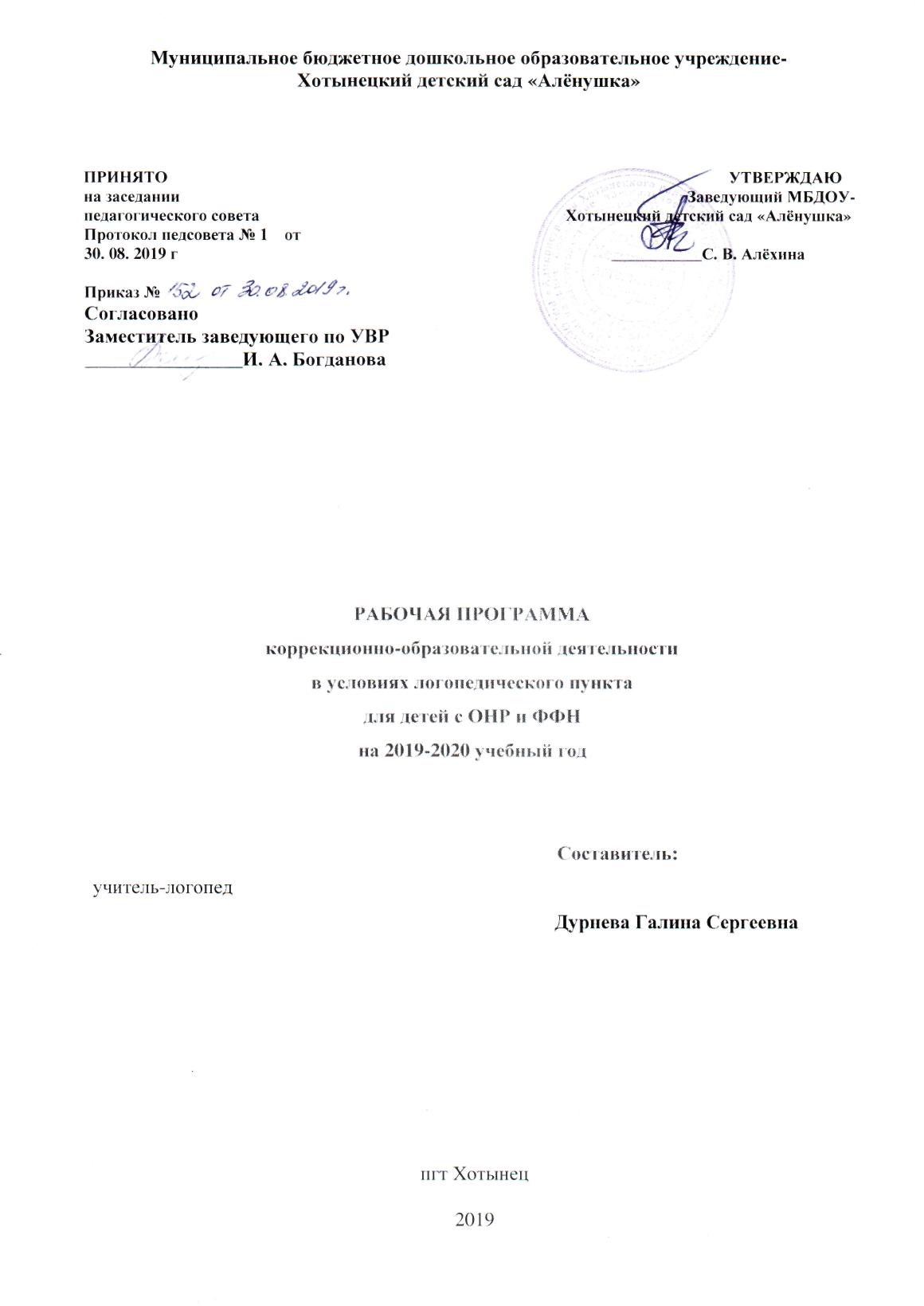 Содержание                                           I. ЦЕЛЕВОЙ РАЗДЕЛ1. Пояснительная записка                                                                                                   31.1. Цель и задачи программы                                                                                               41.2. Принципы и подходы к формированию Программы                                                  51.3. Значимые для разработки и реализации Программы характеристики                        1.3.1. Возрастные и индивидуальные особенности контингента логопункта          - Возрастные особенности детей от 5 до 6 лет                                                            7          - Возрастные особенности детей от 6 до 7 лет                                                            8          - Характеристика речевого развития детей с ФФНР, ФНР                                        9          - Характеристика речевого развития детей с ОНР                                                     101.3.2. Комплектование логопедического пункта с указанием логопедического заключения                                                                                                                               142. Планируемые результаты как ориентиры освоения воспитанниками Программы2. 1. Целевые ориентиры (планируемые результаты) по образовательной области «Речевое развитие»                                                                                                                 142. 2. Целевые ориентиры на этапе завершения образовательной деятельности по профессиональной коррекции нарушений развития речи детей                                   152. 3.  Система оценки результатов освоения Программы                                                    17II. СОДЕРЖАТЕЛЬНЫЙ РАЗДЕЛ1.Содержание коррекционной образовательной деятельности в соответствии с направлениями речевого развития ребёнка  1.1 Логопедическая работа по коррекции тяжёлых   нарушений речи (Старшая логопедическая группа)                                                                                         191.2 Логопедическая работа по коррекции тяжёлых нарушений речи (Подготовительная логопедическая группа)                                                                         251.3 Примерный перечень игр и игровых упражнений                                                        302.Основные направления работы в соответствии с образовательной областью «Развитие речи» ФГОС ДО                                                                                                    323. Описание вариативных форм, способов, методов и средств реализации Программы                                                                                                                                324.Особенности взаимодействия учителя-логопеда с семьями воспитанников                  335. Формы взаимодействия логопеда со специалистами и педагогами ДОУ                       34III. ОРГАНИЗАЦИОННЫЙ РАЗДЕЛ1.Специальные условия проведения коррекционно-образовательной работы с детьми на логопункте ДОУ                                                                                                   352.Программно-методическое обеспечение коррекционной работы                                    373. Особенности предметно-развивающей пространственной среды логопедического кабинета                                                                                                                                      42ПРИЛОЖЕНИЕ1. Годовой план работы                                                                                                             442. Перспективный план образовательной деятельности по коррекции речи детей     5-6 лет (6-7лет)                                                                                                                    50-554. Календарно-тематическое планирование                                                                            605. План индивидуальной коррекционной работы                                                                   726. Расписание НОД учителя-логопеда                                                                                     757. Циклограмма деятельности учителя-логопеда                                                                   762I. ЦЕЛЕВОЙ РАЗДЕЛ1. Пояснительная записка.В настоящее время требования к образовательному процессу основываются на федеральных государственных образовательных стандартах дошкольного образования (ФГОС ДО) и требуют учета потребностей каждого ребенка и максимальной индивидуализации. Многие проблемы трудностей в обучении кроются в раннем и дошкольном возрасте, и очень часто могут быть обусловлены нарушением психофизического и речевого развития, низким уровнем сформированности познавательных интересов, незрелостью эмоционально-личностной сферы, неблагоприятным социальным окружением или сочетанием тех и других факторов.Известно, что чем раньше начинается целенаправленная работа с ребёнком, тем более полными могут оказаться коррекция и компенсация дефекта, а также, возможно предупреждение вторичных нарушений развития. Современный этап развития системы ранней помощи детям с ограниченными возможностями здоровья, в частности с нарушениями речи, в условиях дошкольного образовательного учреждения характеризуется повышением требований к организации и осуществлению коррекционно-образовательного процесса и направлено на социальную адаптацию и интеграцию детей в общество. Все вышесказанное, вызывает необходимость разработки содержания Рабочей Программы коррекционно-развивающей деятельности учителя-логопеда в условиях логопедического пункта дошкольной образовательной организации.Рабочая Программа коррекционной образовательной деятельности учителя-логопеда, Дурневой Галины Сергеевны, рассчитана на 2019-2020 учебный год и предназначена для детей 5 – 7 лет с нарушениями речи (ФН, ФФНР, ОНР и др.), зачисленных по результатам обследования и решением ПМПК на логопедический пункт ДОУ.Данная Рабочая Программа является нормативно - управленческим документом дошкольного образовательного учреждения, характеризующим систему психолого-педагогического сопровождения детей с нарушениями речи в условиях воспитательно-образовательного процесса.Нормативно-правовую основу для разработки Рабочей Программы коррекционно-развивающей образовательной деятельности учителя-логопеда составляют:Конвенция ООН о правах ребенка;Декларация прав ребенка;Основная Образовательная Программа дошкольного образовательного учреждения (ООП ДОО).Закон об образовании 2013 - федеральный закон от 29.12.2012 N 273-ФЗ "Об образовании в Российской Федерации"Приказ МОиН РФ «Об утверждении федерального государственного образовательного стандарта дошкольного образования» от 17 октября 2013г. №1155Приказ Министерства образования и науки Российской Федерации от 30 августа 2013г. № 1014 «Об утверждении порядка организации и осуществления образовательной деятельности по основным общеобразовательным программам - образовательным программам дошкольного образования»                                                              3Постановление Главного государственного санитарного врача РФ от 15 мая 2013г. N 26"Об утверждении СанПиН 2.4.1.3049-13 "Санитарно-эпидемиологические требования к устройству, содержанию и организации режима работы дошкольных образовательных организаций"Программа логопедической работы по преодолению фонетико-фонематического недоразвития речи у детей. Авторы: Т. Б. Филичева, Г. В. Чиркина;Программа логопедической работы по преодолению общего недоразвития речи у детей. Авторы: Т.Б. Филичева, Г.В. Чиркина, Т.В. Туманова;Положение о логопедическом пункте ДОУ;а также разработки отечественных ученых в области общей и специальной педагогики и психологии.Таким образом, Рабочая программа разработана с учетом целей и задач основной  образовательной программы дошкольного образования, потребностей и возможностей  воспитанников ДОУ. В программе   определены коррекционные задачи, основные направления работы, условия и средства формирования фонетико-фонематической, лексико-грамматической сторон и связной речи. Данная рабочая программа предназначена для обучения и воспитания детей старшего дошкольного возраста 5-7 лет с различными речевыми патологиями (в основном ФН, ФФНР, ОНР), зачисленных на логопедический пункт ДОУ.. Цель, задачи деятельности учителя-логопеда логопедического пункта ДОУ по реализации коррекционно-развивающей работы с детьми, имеющими нарушения речи.Цель программы: Обеспечение системы средств и условий для устранения речевых недостатков у детей старшего дошкольного возраста с нарушениями речи и осуществления своевременного и полноценного личностного развития, обеспечения эмоционального благополучия посредством интеграции содержания образования и организации взаимодействия субъектов образовательного процесса. Предупреждение возможных трудностей в усвоении программы массовой школы, обусловленных недоразвитием речевой системы старших дошкольников.Задачи программы:способствовать общему развитию дошкольников с ОНР, коррекции их психофизического развития, подготовке их к обучению в школе;создать благоприятные условия для развития детей в соответствии с их возрастными и индивидуальными особенностями и склонностями; обеспечить развитие способностей и творческого потенциала каждого ребенка как субъекта отношений с самим собой, с другими детьми, взрослыми и миром; - способствовать объединению обучения и воспитания в целостный образовательный процесс.работать над совершенствованием процессов слухового и зрительного восприятия, внимания, памяти, мыслительных операций анализа, синтеза, сравнения, обобщения, классификаций;развивать общую, ручную, артикуляторную моторику;осуществлять коррекцию нарушений дыхательной и голосовой функций;расширять объем импрессивной и экспрессивной речи и уточнять предметный (существительные), предикативный (глагол,) и адъективный (прилагательные) компоненты словаря, вести работу по формированию семантической структуры слова, организации семантических полей;                                                                       4совершенствовать восприятие, дифференциацию и навыки потребления детьми грамматических форм слова и словообразовательных моделей, различных типов синтаксических конструкций;совершенствовать навыки связной речи детей;вести работу по коррекции нарушений фонетической стороны речи, по развитию фонематических процессов;формировать мотивацию детей к школьному обучению, учить их основам грамоты.Одной из основных образовательных задач Программы является индивидуализация образовательного процесса. Взаимосвязь индивидуальных и групповых стратегий образования - важнейшее условие реализации личностно-ориентированного подхода в дошкольном образовании. В целях обеспечения индивидуализации образовательного процесса особое внимание в Программе уделяется: - поддержке интересов ребенка со стороны взрослых, поощрению вопросов, инициативы и самостоятельности детей в различных культурных практиках; - ознакомлению родителей с задачами индивидуального развития детей, методами, средствами и формами их реализации; согласование с родителями маршрутов индивидуального развития ребенка; учет конструктивных пожеланий родителей «во благо» ребенка.      Сроки реализации программы:1-я половина сентября – обследование детей, заполнение речевых карт, оформление документации.С середины сентября – работа по коррекции звукопроизношения.С 15 мая – обследование речи детей.1.2. Принципы и подходы к формированию ПрограммыПри разработке Программы учитывались следующие основные принципы (ФГОС ДО п.1.2.):поддержка разнообразия детства; сохранение уникальности и самоценности детства как важного этапа в общем развитии человека, самоценность детства – понимание (рассмотрение) детства как периода жизни значимого самого по себе, без всяких условий; значимого тем, что происходит с ребенком сейчас, а не тем, что этот период есть период подготовки к следующему периоду;личностно-развивающий и гуманистический характер взаимодействия взрослых (родителей (законных представителей), педагогических и иных работников ДОУ) и детей;уважение личности ребенка;реализация Программы в формах, специфических для детей данной возрастной группы, прежде всего в форме игры, познавательной и исследовательской деятельности, в форме творческой активности, обеспечивающей художественно-эстетическое развитие ребенка.Основные принципы дошкольного образования (ФГОС ДО п.1.4.):полноценное проживание ребёнком всех этапов детства (младенческого, раннего и дошкольного возраста), обогащение (амплификация) детского развития;построение образовательной деятельности на основе индивидуальных особенностей каждого ребёнка, при котором сам ребёнок становится активным в выборе содержания своего образования, становится субъектом дошкольного образования;                                                               5содействие и сотрудничество детей и взрослых, признание ребёнка полноценным участником (субъектом) образовательных отношений;поддержка инициативы детей в различных видах деятельности;сотрудничество ДОУ с семьёй;приобщение детей к социокультурным нормам, традициям семьи, общества и государства; формирование познавательных интересов и познавательных действий ребёнка в различных видах деятельности; возрастная адекватность дошкольного образования (соответствия условий, требований, методов возрасту и особенностям развития);учет этнокультурной ситуации развития детей.Базовые идеи Программы:идея о развитии ребенка как субъекта детской деятельности;идея о феноменологии современного дошкольного детства;идея о целостности развития ребенка в условиях эмоционально насыщенного, интересного, познавательного, дающего возможность активно действовать и творить образовательного процесса;идея о педагогическом сопровождении ребенка как совокупности условий, ситуаций выбора, стимулирующих развитие детской субъективности и ее проявлений – инициатив, творчества, интересов, самостоятельной деятельности.Реализация Программы осуществляется на русском языке – государственном языке Российской Федерации.Также  учитываются:                                                                                                                                                      1) индивидуальные потребности ребенка, связанные с его жизненной ситуацией и состоянием здоровья, определяющие особые условия получения им образования (далее - особые образовательные потребности), индивидуальные потребности отдельных категорий детей, в том числе с ограниченными возможностями здоровья;                                                                                                         2) возможности освоения ребенком Программы на разных этапах ее реализации.                      Достижение поставленной цели и решение задач осуществляется с учётом     следующих принципов:принцип природосообразности, т.е. синхронного выравнивания речевого и психического развития детей с нарушениями речи;онтогенетический принцип, учитывающий закономерности развития детской речи в норме;принцип индивидуализации, учета возможностей, особенностей развития и потребностей каждого ребенка;принцип признания каждого ребенка полноправным участником образовательного процесса;принцип поддержки детской инициативы и формирования познавательных интересов каждого ребенка;принцип конкретности и доступности учебного материала, соответствия требований, методов, приемов и условия образования индивидуальным и возрастным особенностям детей;принцип систематичности и взаимосвязи учебного материала;принцип постепенности подачи учебного материала;                                                            6принцип концентрического наращивания информации в каждой из последующих возрастных групп;принцип взаимосвязи работы над различными сторонами речи;принцип обеспечения активной языковой практики.Основной формой работы с детьми является игровая деятельность — основная форма деятельности дошкольников. Все коррекционно-развивающие занятия (индивидуальные и подгрупповые), в соответствии с Рабочей программой носят игровой характер, насыщены разнообразными играми и развивающими игровыми упражнениями и ни в коей мере не дублируют школьных форм обучения.Таким образом, основной задачей Рабочей программы учителя-логопеда на данный учебный год является овладение детьми самостоятельной, связной, грамматически правильной речью и коммуникативными навыками, фонетической системой русского языка, элементами грамоты, что формирует психологическую готовность к обучению в школе и обеспечивает преемственность со следующей ступенью системы общего образования.1.3. Значимые для разработки и реализации Программы характеристикиВозрастные и индивидуальные особенности контингента      логопунктаВозрастные особенности детей от 5 до 6 лет.На шестом году жизни ребенка происходят важные изменения в развитии речи. Для детей этого возраста становится нормой правильное произношение звуков. Сравнивая свою речь с речью взрослых, дошкольник может обнаружить собственные речевые недостатки. Ребенок шестого года жизни свободно использует средства интонационной выразительности: может читать стихи грустно, весело или торжественно, способен регулировать громкость голоса и темп речи в зависимости от ситуации (громко читать стихи на празднике или тихо делиться своими секретами и т.п.). Дети начинают употреблять обобщающие слова, синонимы, антонимы, оттенки значений слов, многозначные слова. Словарь детей также активно пополняется существительными, обозначающими названия профессий, социальных учреждений (библиотека, почта, универсам, спортивный клуб и т.д.); глаголами, обозначающими трудовые действия людей разных профессий, прилагательными и наречиями, отражающими качество действий, отношение людей к профессиональной деятельности.Дети учатся самостоятельно строить игровые и деловые диалоги, осваивая правила речевого этикета, пользоваться прямой и косвенной речью; в описательном и повествовательном монологах способны передать состояние героя, его настроение, отношение к событию, используя эпитеты, сравнения.Круг чтения ребенка 5–6 лет пополняется произведениями разнообразной тематики, в том числе связанной с проблемами семьи, взаимоотношений со взрослыми, сверстниками, с историей страны. Малыш способен удерживать в памяти большой объем информации, ему доступно чтение с продолжением. Дети приобщаются к литературному контексту, в который включается еще и автор, история создания произведения. Практика анализа текстов, работа с иллюстрациями способствуют углублению читательского опыта, формированию читательских симпатий.К 5 годам они обладают довольно большим запасом представлений об окружающем, которые получают благодаря своей активности, стремлению задавать вопросы и экспериментировать. Отсутствует точная ориентация во временах года, днях недели. Дети хорошо усваивают названия тех дней недели и месяцев года, с которыми связаны яркие события.                                                                   7Внимание детей становится более устойчивым и произвольным. Они могут заниматься не очень привлекательным, но нужным делом в течение 20–25 мин вместе со взрослым. Ребенок этого возраста уже способен действовать по правилу, которое задается взрослым.Объем памяти изменяется не существенно. Улучшается ее устойчивость. При этом для запоминания дети уже могут использовать несложные приемы и средства (в качестве подсказки могут выступать карточки или рисунки).В 5–6 лет ведущее значение приобретает наглядно-образное мышление, которое позволяет ребенку решать более сложные задачи с использованием обобщенных наглядных средств (схем, чертежей и пр.) и обобщенных представлений о свойствах различных предметов и явлений. К наглядно-действенному мышлению дети прибегают в тех случаях, когда сложно без практических проб выявить необходимые связи и отношения.Возрастные особенности детей от 6 до 7 лет. В сюжетно-ролевых играх дети этого возраста начинают осваивать сложные взаимодействия людей, отражающие характерные значимые жизненные ситуации, например, свадьбу, рождение ребёнка, болезнь, трудоустройство. Игровые действия детей становятся более сложными, обретают особый смысл, который не всегда открывается взрослому.  Продолжает развиваться восприятие, образное мышление. Продолжают развиваться навыки обобщения и рассуждения, но они в значительной степени ещё ограничиваются наглядными признаками ситуации. Развивается воображение, однако часто приходится констатировать снижение развития воображения в этом возрасте в сравнении со старшей группой.Внимание дошкольников становится произвольным, время произвольного сосредоточения достигает 30 минут. Продолжают развиваться все компоненты речи,  диалогическая и некоторые виды монологической речи. Расширяется словарь. Дети начинают активно употреблять обобщающие существительные, синонимы, антонимы, прилагательные. В подготовительной к школе группе завершается дошкольный возраст: ребёнок обладает высоким уровнем познавательного и личностного развития, что позволяет ему в дальнейшем успешно учиться в школеХарактеристика речевого развития детей 5-7 лет с ФФНР, ФНРФонетическое нарушение речи (ФНР) - это нарушение звукопроизношения при нормальном физическом и фонематическом слухе и нормальном строении речевого аппарата. Может наблюдаться расстройство отдельного звука или нескольких звуков одновременно. Как правило, такие нарушения звукопроизношения связаны с нарушением артикуляционной моторики или ее недостаточной сформированностью. Ребенок не может правильно выполнять движения органами артикуляции, особенно языком, в результате чего звук искажается. (Моторное нарушение речи).Такие расстройства могут проявляться:- в отсутствии (пропуске) звука – акета вместо ракета- в искажениях – горловое произнесение звука р, щечное — ш и т.д.Чаще всего нарушаются:свистящие звуки – С, З (и их мягкие пары), Цшипящие звуки – Ш, Ж, Ч, Щсонорные (язычные) – Л, Р (и их мягкие пары)заднеязычные – К, Г, Х (и их мягкие пары)Неправильное произношение может наблюдаться в отношении любого согласного звука, но реже нарушаются те звуки, которые просты по способу артикуляции и не требуют дополнительных движений языка (м, н, п, т).                                                                              8Фонетико-фонематическое недоразвитие речи (ФФНР) — это нарушение процессов формирования произношения у детей с различными речевыми расстройствами из-за дефектов восприятия и произношения фонем. Дети с ФФНР — это дети с ринолалией, дизартрией, дислалией акустико-фонематической и артикуляторно-фонематической формы. Без достаточной сформированности фонематического восприятия невозможно становление его высшей ступени — звукового анализа. Звуковой анализ — это операция мысленного разделения на составные элементы (фонемы) разных звукокомплексов: сочетаний звуков, слогов и слов. У детей с сочетанием нарушения произношения и восприятия фонем отмечается незаконченность процессов формирования артикулирования и восприятия звуков, отличающихся акустико-артикуляционными признаками. Уровень развития фонематического слуха детей влияет на овладение звуковым анализом. Степень недоразвития фонематического восприятия может быть различна. В фонетико-фонематическом недоразвитии детей выявляется несколько состояний:трудности в анализе нарушенных в произношении звуков;при сформированной артикуляции неразличение звуков, относящихся к разным фонетическим группамневозможность определить наличие и последовательность звуков в слове.Основные проявления, характеризующие ФФНР:недифференцированное произношение пар или групп звуков, т.е. один и тот же звук может служить для ребенка заменителем двух или более звуков. Например, вместо звуков «с», «ч», «ш» ребенок произносит звук «ть»: «тюмка» вместо «сумка», «тяска» вместо «чашка», «тяпка» вместо «шапка»;замена одних звуков другими, имеющими более простую артикуляцию, т.е. сложные звуки, заменяются простыми. Например, группа свистящих и шипящих звуков может заменяться звуками «т» и «д», «р» заменяется на «л», «ш» заменяется на «ф». «Табака» вместо «собака», «лыба» вместо «рыба», «фуба» вместо «шуба»;смешение звуков, т.е. неустойчивое употребление целого ряда звуков в различных словах. Ребенок в одних словах может употреблять звуки правильно, а в других заменять их близкими по артикуляции или акустическим признакам. Например, ребенок умеет правильно произносить звуки «р», «л» и «с» изолированно, но в речевых высказываниях вместо «столяр строгает доску» говорит «старялстлагаетдошку»;другие недостатки произношения: звук «р» — горловой, звук «с» — зубной.При наличии большого количества дефектных звуков у детей с ФФНР нарушается слоговая структура слова и произношение слов со стечением согласных. Характер нарушенного звукопроизношения у детей с ФФНР указывает на низкий уровень развития фонематического восприятия. Несформированность фонематического восприятия выражается:в нечетком различении на слух фонем в собственной и чужой речи;в неподготовленности к элементарным формам звукового анализа и синтеза;в затруднениях при анализе звукового состава речи.                                                                  9У детей с ФФНР наблюдается некоторое недоразвитие или нарушение высших психических процессов:внимание у таких детей может быть неустойчивым, нестабильным и иссякающим, а также — слабо сформированным произвольное внимание, когда ребенку трудно сосредоточиться на одном предмете и по специальному заданию переключиться на другой;объем памяти может быть сужен по сравнению с нормой. При этом ребенку понадобится больше времени и повторов, чтобы запомнить заданный материалотмечаются особенности в протекании мыслительных операций: наряду с преобладанием наглядно-образного мышления дети могут затрудняться в понимании абстрактных понятий и отношений.Скорость протекания мыслительных операций может быть несколько замедленной, вследствие чего может быть замедленным и восприятие учебного материала и т.д.Исходя из перечисленных особенностей высшей нервной деятельности, дети с ФФН в педагогическом плане характеризуются следующим образом:поведение может быть нестабильным, с частой сменой настроения;могут возникать трудности в овладении учебными видами деятельности, т.к. на занятиях дети быстро утомляются, для них сложно выполнение одного задания в течение длительного времени;возможны затруднения в запоминании инструкций педагога, особенно — двух-, трех-, четырехступенчатых, требующих поэтапного и последовательного выполнения;в ряде случаев появляются особенности дисциплинарного характера .В отличие от детей с ФФНР дети с фонетическим нарушением речи (ФНР) не имеют нарушений фонематического слуха и восприятия.Общая характеристика детей с третьим уровнем речевого развития(по Р. Е. Левиной)На фоне сравнительно развернутой речи наблюдается неточное знание и неточное употребление многих обиходных слов. В активном словаре преобладают существительные и глаголы, реже употребляются слова, характеризующие качества, признаки, состояния предметов и действий, а также способы действий. При употреблении простых предлогов дети допускают большое количество ошибок и почти не используют сложные предлоги.Отмечается незнание и неточное употребление некоторых слов детьми: слова могут заменяться другими, обозначающими сходный предмет или действие (кресло — диван, вязать — плести) или близкими по звуковому составу (смола — зола). Иногда, для того чтобы назвать предмет или действие, дети прибегают к пространным объяснениям.Словарный запас детей ограничен, поэтому часто отмечается неточный выбор слов. Некоторые слова оказываются недостаточно закрепленными в речи из-за их редкого употребления, поэтому при построении предложений дети стараются избегать их (памятник — героям ставят). Даже знакомые глаголы часто недостаточно дифференцируются детьми по значению (поить — кормить).Замены слов происходят как по смысловому, так и по звуковому признаку.                                                                            10Прилагательные преимущественно употребляются качественные, обозначающие непосредственно воспринимаемые признаки предметов — величину, цвет, форму, некоторые свойства предметов. Относительные и притяжательные прилагательные используются только для выражения хорошо знакомых отношений (мамина сумка).Дети употребляют местоимения разных разрядов, простые предлоги (особенно для выражения пространственных отношений — в, к, на, под и др.). Временные, причинные, разделительные отношения с помощью предлогов выражаются значительно реже. Редко используются предлоги, выражающие обстоятельства, характеристику действия или состояния, свойства предметов или способ действия (около, между, через, сквозь и др.). Предлоги могут опускаться или заменяться. Причем один и тот же предлог при выражении различных отношений может и опускаться, и заменяться. Это указывает на неполное понимание значений даже простых предлогов.У детей третьего уровня недостаточно сформированы грамматические формы. Они допускают ошибки в падежных окончаниях, в употреблении временных и видовых форм глаголов, в согласовании и управлении. Способами словообразования дети почти не пользуются. Большое количество ошибок допускается при словоизменении, из-за чего нарушается синтаксическая связь слов в предложениях: смешение окончаний существительных мужского и женского рода (висит ореха), замена окончаний существительных среднего рода в именительном падеже окончанием существительного женского рода (зеркало — зеркалы, копыто — копыты), склонение имен существительных среднего рода как существительных женского рода (пасет стаду), неправильные падежные окончания существительных женского рода с основой на мягкий согласный (солит сольи, нет мебеля); неправильное соотнесение существительных и местоимений (солнце низкое, он греет плохо), ошибочное ударение в слове (с пола, по стволу), не различение  вида глаголов (сели, пока не перестал дождь — вместо сидели), ошибки в беспредложном и предложном управлении (пьет воды, кладет дров), неправильное согласование существительных и прилагательных, особенно среднего рода (небо синяя), реже — неправильное согласование существительных и глаголов (мальчик рисуют).Словообразование у детей сформировано недостаточно. Отмечаются трудности подбора однокоренных слов. Часто словообразование заменяется словоизменением (снег — снеги). Редко используются суффиксальный и префиксальный способы словообразования, причем образование слов является неправильным (садовник — садник).Изменение слов затруднено звуковыми смешениями, например, к слову город подбирается родственное слово голодный (смешение [Р] — [Л]), к слову свисток — цветы (смешение [С] —[Ц]).В активной речи дети используют преимущественно простые предложения. Большие затруднения (а часто и полное неумение) отмечаются у детей при распространении предложений и при построении сложносочиненных и сложноподчиненных предложений. Во фразовой речи детей обнаруживаются отдельные аграмматизмы, часто отсутствует правильная связь слов в предложениях, выражающих временные, пространственные и при чинно-следственные отношения (Сегодня уже весь снег растаял, как прошел месяц.).У большинства детей сохраняются недостатки произношения звуков и нарушения звукослоговой структуры слова, что создает значительные трудности в овладении детьми звуковым анализом и синтезом.Дефекты звукопроизношения проявляются в затруднениях при различении сходных фонем. Диффузность смешений, их случайный характер отсутствуют.Дети пользуются полной слоговой структурой слов. Редко наблюдаются перестановки звуков, слогов (колбаса — кобалса). Подобные нарушения проявляются главным образом при воспроизведении незнакомых и сложных по звукослоговой структуре слов.                                                                       11Понимание обиходной речи детьми в основном хорошее, но иногда обнаруживается незнание отдельных слов и выражений, смешение смысловых значений слов, близких по звучанию, недифференцированность грамматических форм.Возникают ошибки в понимании речи, связанные с недостаточным различением форм числа, рода и падежа существительных и прилагательных, временных форм глагола, оттенков значений однокоренных слов, а также тех выражений, которые отражают причинно-следственные, временные, пространственные отношения.Общая характеристика детей с четвертым уровнем речевого развития (по Т. Б. Филичевой)Дети, отнесенные к четвертому уровню речевого развития, не имеют грубых нарушений звукопроизношения, но у них наблюдается недостаточно четкая дифференциация звуков.Нарушения звукослоговой структуры слов проявляются у детей в различных вариантах искажения звуконаполняемости, поскольку детям трудно удерживать в памяти грамматический образ слова. У них отмечаются персеверации (бибиблиотекарь — библиотекарь), перестановки звуков и слогов (потрной — портной), сокращение согласных при стечении (качиха кет кань — ткачиха ткет ткань), замены слогов (кабукетка — табуретка), реже — опускание слогов (трехтажный — трехэтажный).Среди нарушений фонетико-фонематического характера наряду с неполной сформированностьюзвукослоговой структуры слова у детей отмечаются недостаточная внятность, выразительность речи, нечеткая дикция, создающие впечатление общей смазанности речи, смешение звуков, что свидетельствует о низком уровне сформированности дифференцированного восприятия фонем и является важным показателем незавершенного процесса фонемообразования.Дети этого уровня речевого развития имеют отдельные нарушения смысловой стороны языка. Несмотря на разнообразный предметный словарь, в нем отсутствуют слова, обозначающие некоторых животных (филин, кенгуру), растений (кактус, вьюн), профессий людей (экскурсовод, пианист), частей тела (пятка, ноздри). Отвечая на вопросы, дети смешивают родовые и видовые понятия (деревья — березки, елки, лес).При обозначении действий и признаков предметов дети используют типовые и сходные названия (прямоугольный — квадрат, перебежал — бежал). Лексические ошибки проявляются в замене слов, близких по значению (мальчик чистит метлой двор вместо мальчик подметает), в неточном употреблении и смешении признаков (высокий дом — большой, смелый мальчик — быстрый).В то же время для детей этого уровня речевого развития характерны достаточная сформированность лексических средств языка и умения устанавливать системные связи и отношения, существующие внутри лексических групп. Они довольно легко справляются с подбором общеупотребительных антонимов, отражающих размер предмета (большой — маленький), пространственную противоположность (далеко — близко), оценочную характеристику (плохой — хороший).Дети испытывают трудности при выражении антонимических отношений абстрактных слов (бег — хождение, бежать, ходить, набег; жадность — нежадность, вежливость; вежливость — той, доброта, невежливость), которые возрастают по мере абстрактности их значения (молодость — немолодость; парадная дверь — задок, задник, не передничек).Недостаточный уровень сформированности лексических средств языка особенно ярко проявляется в понимании и употреблении фраз, пословиц с переносным значением (румяный как яблоко трактуется ребенком как много съел яблок).При наличии необходимого запаса слов, обозначающих профессии, у детей возникают значительные трудности при назывании лиц мужского и женского рода (летчик вместо 12летчица), появляются собственные формы словообразования, не свойственные русскому языку (скрепучка вместо скрипачка).Выраженные трудности отмечаются при образовании слов с помощью увеличительных суффиксов. Дети либо повторяют названное слово (большой дом вместо домище), либо называют его произвольную форму (домуща вместо домище).Стойкими остаются ошибки при употреблении уменьшительно-ласкательных суффиксов (гнездко — гнездышко), суффиксов единичности (чайка — чаинка).На фоне использования многих сложных слов, часто встречающихся в речевой практике (листопад, снегопад, самолет, вертолет), у детей отмечаются трудности при образовании малознакомых сложных слов (лодка вместо ледокол, пчельник вместо пчеловод).Сложности возникают при дифференциации глаголов, включающих приставки ото-, вы- (выдвинуть — подвинуть, отодвинуть — двинуть).В грамматическом оформлении речи детей часто отмечаются ошибки в употреблении существительных родительного и винительного падежа множественного числа (Дети увидели медведев, воронов). Имеют место нарушения согласования прилагательных с существительными мужского и женского рода (Я раскрашиваю шарик красным фломастером и красным ручкой), единственного и множественного числа (Я раскладываю книги на большом столах и маленьком стулах), нарушения в согласовании числительных с существительными (Собачка увидела две кошки и побежала за двумями кошками).Особую сложность для детей четвертого уровня речевого развития представляют конструкции с придаточными предложениями, что выражается в пропуске союзов (Мама предупредила, я не ходил далеко — чтобы не ходил далеко), в замене союзов (Я побежал, куда сидел щенок — где сидел щенок), в инверсии (Наконец, все увидели долго искали которого котенка — увидели котенка, которого долго искали).Лексико-грамматические формы языка у всех детей сформированы неодинаково. С одной стороны, может отмечаться незначительное количество ошибок, которые носят непостоянный характер, возможность осуществления верного выбора при сравнении правильного и неправильного ответов. С другой стороны, ошибки имеют устойчивый характер, особенно в самостоятельной речи.Отличительной особенностью детей четвертого уровня речевого развития являются недостатки связной речи: нарушения логической последовательности, застревание на второстепенных деталях, пропуски главных событий, повторы отдельных эпизодов при составлении рассказа на заданную тему, по картине, по серии сюжетных картин.При рассказывании о событиях из своей жизни, при составлении рассказов на свободную тему с элементами творчества дети используют в основном простые малоинформативные предложения.Дети различных возрастных категорий могут иметь качественно неоднородные уровни речевого развития. Поэтому при выборе образовательного маршрута, следует учитывать не только возраст ребенка, но и уровень его речевого развития, а также его индивидуально - типологические особенности.Таким образом, рабочая программа направлена на:охрану и укрепление здоровья воспитанников, их всестороннее развитие, коррекцию нарушений речевого развития;обеспечение равных возможностей для полноценного развития каждого ребенка в период дошкольного детства независимо от тяжести речевого нарушения;раскрытие потенциальных возможностей каждого ребенка через осуществление индивидуального и дифференцированного подхода в формирование уровня готовности к школе;использование адекватной возрастным, типологическим и индивидуальным возможностям детей с ТНР модели образовательного процесса, основанной на реализации деятельностного и онтогенетического принципов, принципа единства диагностики, коррекции и развития;                                                                              13реализацию преемственности содержания общеобразовательных программ дошкольного и начального общего образования;обеспечение психолого-педагогической поддержки семьи и повышение компетентности родителей (законных представителей) в вопросах развития и образования, охраны и укрепления здоровья детей.1.3.2. Комплектование логопедического пункта ДОУ, с указанием логопедического диагнозаОбщее количество детей, зачисленных на логопедический пункт на 15 августа 2019гсоставляет – 232. Планируемые результаты как ориентиры освоения воспитанниками Программы2. 1. Целевые ориентиры (планируемые результаты) по образовательной области «Речевое развитие»Результаты освоения рабочей программы учителя-логопеда представлены в виде целевых ориентиров, которые базируются на ФГОС ДО и задачах данной рабочей программы. К целевым ориентирам дошкольного образования (на этапе завершения дошкольного образования) в соответствии с программой ДОУ относятся следующие социально-нормативные характеристики возможных достижений ребенка:Ребенок хорошо владеет устной речью, может выражать свои мысли и желания, проявляет инициативу в общении, умеет задавать вопросы, делать умозаключения, знает и умеет пересказывать сказки, рассказывать стихи, составлять рассказы по серии сюжетных картинок или по сюжетной картинке;14 у него сформированы элементарные навыки звуко-слогового анализа, что обеспечивает формирование предпосылок грамотностиРебенок любознателен, склонен наблюдать, экспериментировать; он обладает начальными знаниями о себе, о природном и социальном мире.Ребенок способен к принятию собственных решений с опорой на знания и умения в различных видах деятельности.Ребенок инициативен, самостоятелен в различных видах деятельности, способен выбрать себе занятия и партнеров по совместной деятельности.Ребенок активен, успешно взаимодействует со сверстниками и взрослыми; у ребенка сформировалось положительное отношение к самому себе, окружающим, к различным видам деятельности.Ребенок способен адекватно проявлять свои чувства, умеет радоваться успехам и сопереживать неудачам других, способен договариваться, старается разрешать конфликты.Ребенок обладает чувством собственного достоинства, верой в себя.Ребенок обладает развитым воображением, которое реализует в разных видах деятельности.Ребенок умеет подчиняться правилам и социальным нормам, способен к волевым усилиям.У ребенка развиты крупная и мелкая моторика, он подвижен и вынослив, владеет основными движениями, может контролировать свои движения, умеет управлять ими.В соответствии со спецификой логопедического пункта ДОУ образовательная область «Речевое развитие» выдвинута в рабочей программе на первый план, так как овладение родным языком является одним из основных элементов формирования личности.Образовательная область «Речевое развитие»Речевое развитие включает в себя:овладение речью как средством общения и культуры;обогащение активного словаря;развитие связной, грамматически правильной диалогической и монологической речи;развитие речевого творчества;развитие звуковой и интонационной культуры речи, фонематического слуха;знакомство с книжной культурой, детской литературой, понимание на слух текстов различных жанров детской литературы;формирование звуковой аналитико-синтетической активности как предпосылки обучения грамоте.2. 2. Целевые ориентиры на этапе завершения образовательной деятельности по профессиональной коррекции нарушений развития речи детей Программа логопедической работы по преодолению общего недоразвития речи у детей Филичевой Т.Б., Чиркиной Г.В.ОНР III уровень • понимать обращенную речь в соответствии с параметрами возрастной нормы; • фонетически правильно оформлять звуковую сторону речи; • правильно передавать слоговую структуру слов, используемых в самостоятельной речи;                                                                   15• пользоваться в самостоятельной речи простыми распространенными я сложными предложениями, владеть навыками объединения их в рассказ; • владеть элементарными навыками пересказа; • владеть навыками диалогической речи; • владеть навыками словообразования: продуцировать названия существительных от глаголов, прилагательных от существительных и глаголов, уменьшительно-ласкательных и увеличительных форм существительных и проч.; • грамматически правильно оформлять самостоятельную речь в соответствии с нормами языка. Падежные, родовидовые окончания слов должны проговариваться четко; простые и почти все сложные предлоги употребляться адекватно; • использовать в спонтанном общении слова различных лексико-грамматических категорий (существительных, глаголов, наречий, прилагательных, местоимений и т. д.); • владеть элементами грамоты: навыками чтения и печатания некоторых букв, слогов, слов и коротких предложений в пределах программы. ОНР IV уровень• свободно составлять рассказы, пересказы; • владеть навыками творческого рассказывания; • адекватно употреблять в самостоятельной речи простые и сложные предложения, усложняя их придаточными причины и следствия, однородными членами предложения • понимать и использовать в самостоятельной речи простые и сложные предлоги; • понимать и применять в речи все лексико-грамматические категории слов; • овладеть навыками словообразования разных частей речи, переносить эти навыки на другой лексический материал; • оформлять речевое высказывание в соответствии с фонетическими нормами русского языка; • овладеть правильным звуко-слоговым оформлением речи. Помимо этого, у детей должны быть достаточно развиты и другие предпосылочные условия, во многом определяющие их готовность к школьному обучению: • фонематическое восприятие, • первоначальные навыки звукового и слогового анализа и синтеза, • графо-моторные навыки, • элементарные навыки письма и чтения (печатания букв а, о, у, ы, б, п, т, к, л, м, с, з, ш, слогов, слов и коротких предложений).Программа логопедической работы по преодолению фонетико-фонематического недоразвития у детей.  Авторы: Т.Б. Филичева, Г.В. Чиркина и др.правильно артикулировать все звуки речи в различных фонетических позициях и формах речи; чётко дифференцировать все изученные звуки;  называть последовательность слов в предложении, слогов и звуков в словах; находить в предложении слова с заданным звуком, определять место звука в слове; различать понятия «звук», «слово», «предложение» на практическом уровне; овладеть интонационными средствами выразительности речи в чтении стиховЦелевые ориентиры выступают основаниями преемственности дошкольного и начального общего образования. При соблюдении требований к условиям реализации Программы настоящие целевые ориентиры предполагают формирование у детей дошкольного возраста предпосылок учебной деятельности на этапе завершения ими дошкольного образования.                                                                    162. 3.  Система оценки результатов освоения Образовательной программыНеобходимым условием реализации данной программы является проведение комплексного психолого-педагогического обследования.Проводится обследование:фонематического слуха;готовности артикуляционного аппарата, обеспечивающего становление звуковой стороны речи.Изучение уровня активной речи предполагает обследование:состояния звукопроизношения;наличия фразовой речи;предметного и глагольного словаря по темам;состояния сформированности грамматического строя;состояния связной речи.Анализ состояния общей и мелкой моторикиСхема логопедического обследования детей с III уровнем речевого развития1. Сведения о ребенке (Ф. И. О., дата рождения, домашний адрес, откуда поступил ребенок, сведения о родителях, жалобы родителей на речь ребенка, обращались ли ранее к логопеду). 2. Раннее речевое развитие (когда появились гуление, лепет, первые слова и предложения; не прерывалось ли речевое развитие; когда родители заметили отставание в речевом развитии; какое участие семья принимала в стимуляции развития речи ребенка). 3. Заключения специалистов (отоларинголога, окулиста, психоневролога и др.). 4. Состояние неречевых процессов (способность устанавливать и поддерживать контакт, особенности внимания и памяти, особенности мыслительных операций, состояния общей и мелкой моторики, строение и подвижность органов артикуляционного аппарата). 5. Характеристика состояния речи ребенка на момент обследования (образец беседы, общее звучание речи (общая оценка темпа, выразительности, разборчивости речи, звучания голоса и т. д,, наличие фразовой речи (указать, положения какой структуры используются в самостоятельной речи). 6. Состояние звукопроизношения (произношение изолированно и в слогах, словах, фразах следующих звуков: гласные звуки первого ряда ([а, у, о, ы] и т. д.), йотированные звуки ([я, ю, е] и т, д.), шипящие и свистящие ([с, з, з’, ш, ж, щ, ч, ц]), звонкие/глухие ([т—д, п—б, в—ф твердые/мягкие ([т—т', д—д', п—п', в—в']), заднеязычные ([к—к', г—г', х—х'] и т. д.)). Состояние фонематического восприятия (выделение звука из ряда других звуков, в слогах, словах, подбор картинок на заданный звук) 7. Навыки звукового анализа и синтеза (выделение первого гласного/согласного звука в слове; выделение после него согласного звука в слове; гласного звука в положении после согласного; составление слова по отдельно названным звукам. 8. Обследование слоговой структуры слова и звуконаполняемости (воспроизведение слов различной слоговой структуры и фраз, включающих слова сложной слоговой структуры). 9. Обследование количественных и качественных показателей развития лексического строя языка (выявление степени сформированности понимания и употребления наименований предметов, глаголов, признаков с опорой на тематические циклы).        10. Понимание и употребление названий: профессий и атрибутов к ним; животных, птиц и их детенышей; глаголов, обозначающих голоса животных и птиц; чувств, эмоций; различных явлений природы; действий, связанных с различной профессиональной деятельностью; глаголов, связанных с животным и растительным миром; семантически близких названий действий, признаков предметов, обозначающих величину, форму, цвет, вес, температуру, сезонность, подбор антонимов, синонимов, подбор однородных членов 17предложения к заданным словам, объяснение значений слов, объяснение переносного значения слов и целых выражений. 11. Обследование словообразовательных навыков (объяснение значения производных слов, образование существительных мужского, женского и среднего рода с уменьшительно-ласкательным и уничижительным значением, существительных с увеличительным значением, существительных со значением единичности, названий профессий мужского и женского рода, существительных с суффиксами -ник, -ниц-, приставочных глаголов, притяжательных прилагательных, относительных прилагательных, относительных прилагательных, выражающих эмоциональную окраску, сложных слов, выявление словотворческих способностей). 12. Обследование грамматического строя речи (падежно-предложные конструкции, выражающие отношения лиц, предметов между собой, временные отношения, Употребление существительных единственного и множественного числа в именительном и родительном падежах, употребление существительных в родительном падеже, существительных множественного числа в дательном и винительном падежах, навыки согласования существительных мужского, женского и среднего рода с прилагательными и существительными). 13. Обследование состояния связной речи (составление рассказа по картине, по представлению (описанию), по серии картин, пересказа).Логопедическое заключение. Рекомендации.                При обследовании детей с IV уровнем речевого развития рекомендуется, придерживаясь указанной схемы, усложнять методику и содержание предлагаемых детям заданий: варьировать лексический материал, давать меньше опоры на наглядность, включать слова, выходящие за рамки повседневной речевой практики, наращивать структуру предложных конструкций, добиваться ответов полноценным развернутым высказыванием, включающим придаточные причины и следствия, добавлять творческие виды рассказывания, усложнять лексические темы, изучать подробнее навыки звукового и слогового анализа и синтеза, владение элементами грамоты и т. д.Результативность коррекционной логопедической образовательной деятельности отслеживается через диагностические исследования 3 раза в год с внесением последующих корректив в индивидуальные планы (маршруты) коррекции и в содержание всего коррекционно-образовательного процесса.Результаты мониторинга находят отражение в речевых картах детей, где отмечается динамика коррекции звукопроизношения и развития речевых функций каждого ребенка, итоговом обследовании речевого развития детей на логопункте ДОУ, ежегодном отчете учителя-логопеда и анализе эффективности работы логопедического пункта ДОУ. Для диагностики используются методики логопедического обследования Т.Б.Филичевой, Г.В. Чиркиной. Сроки проведения мониторинговых исследований – сентябрь, январь, май.II. СОДЕРЖАТЕЛЬНЫЙ РАЗДЕЛ1. Содержание коррекционной образовательной деятельности в соответствии с направлениями речевого развития ребёнкаРабочая программа учителя-логопеда логопункта ДОУ составлена на основе типовых базовых ПРОГРАММ с учетом положений основной образовательной программы ДОУ и ФГОС ДО:18- ПРОГРАММА ЛОГОПЕДИЧЕСКОЙ РАБОТЫ ПО ПРЕОДОЛЕНИЮ ФОНЕТИКО-ФОНЕМАТИЧЕСКОГО НАРУШЕНИЯ РЕЧИ У ДЕТЕЙ (авторы программы Т.Б. Филичева, Г.В. Чиркина),- ПРОГРАММА ЛОГОПЕДИЧЕСКОЙ РАБОТЫ ПО ПРЕОДОЛЕНИЮ ОБЩЕГО НЕДОРАЗВИТИЯ РЕЧИ У ДЕТЕЙ (авторы программы Т.Б. Филичевой, Г.В. Чиркина, Т.В, Туманова),рекомендованных Ученым Советом ГНУ «Институт коррекционной педагогики Российской академии образования» для использования в ДОУ. Использование двух программ одновременно обусловлено наличием на логопедическом пункте ДОУ детей как с ФНР и ФФНР, так и с ОНР.Логопедическая работа по коррекции тяжелых нарушений речи (старшая логопедическая группа)Важнейшая задача обучения детей с тяжелыми нарушениями речи состоит в формировании у них способности к усвоению элементарных языковых закономерностей. Содержание логопедических занятий в этот период направлено на актуализацию и систематизацию речевого материала, усвоенного на предыдущей ступени обучения, совершенствование механизмов сенсомоторного уровня и формирование механизмов языкового уровня речевой деятельности в процессе расширения импрессивного и экспрессивного словаря детей, развитие навыков понимания и употребления грамматических форм слова и словообразовательных моделей, а также различных типов синтаксических конструкций. Продолжается работа по развитию у детей понимания речи, накоплению и уточнению понятий, дифференциации значений слова, закрепляются умения детей правильно и отчетливо называть предмет, действия, признаки, качества и состояния, отвечать на вопросы, самостоятельно моделировать собственные речевые высказывания. В ходе логопедической работы употребляемые детьми слова по своей звукослоговой структуре приближаются к нормативно произносимым (с учетом произносительных возможностей детей). Совершенствование импрессивного и экспрессивного словаря, звукопроизношения, фонематического восприятия способствует усвоению детьми грамматических форм слова и словообразовательных моделей, формированию понимания и различения значений измененных форм слова, выделению звуковых и морфологических элементов слова, образующих новую форму (слово). На основе дальнейшего развития фонематического восприятия, отработки правильного произношения звуков и правильного воспроизведения звукослоговой структуры слова осуществляется обучение детей элементарным формам фонематического анализа с опорой на материализованные действия. В логопедической работе с детьми с дизартрией развитию фонематического восприятия предшествует работа по формированию сенсорноперцептивного уровня восприятия в процессе имитации слогов, поскольку при дизартрии первичные расстройства возникают на гностикопраксическом уровне, который с неврологической точки зрения обусловливает механическую имитацию звуков речи. Одним из основных направлений логопедической работы на данной ступени обучения является развитие коммуникативной функции речи, расширение возможностей участия детей в диалоге, формирование связной монологической речи. Детей учат вести беседу на близкие и хорошо знакомые темы, описывать предмет, используя словосочетания, простые нераспространенные и распространенные предложения.                                                                       19Подготовительный этап логопедической работы. Основное содержаниеФормирование произвольного слухового и зрительного восприятия, внимания и памяти, зрительно-пространственных представлений. Закрепление усвоенных ранее представлений об объемных и плоскостных геометрических фигурах и формах предметов. Формирование новых представлений об объемных и плоскостных фигурах и формах предметов (овал, прямоугольник, овальный, прямоугольный). Их различение в процессе сопоставления, сравнения. Совершенствование стереокинозал. Обозначение форм геометрических фигур и предметов словом.Закрепление названий, усвоенных ранее величин и их параметров. Сравнение предметов по величине (пять-семь предметов). Обозначение величины и ее параметров словом. Закрепление основных цветов. Освоение оттенков новых цветов (розовый, голубой, коричневый, оранжевый). Различение предметов по цвету. Обозначение цвета предмета словом. Выделение одновременно двух (затем трех) свойств фигур, предметов (форма — цвет, форма — величина, величина — цвет, форма — цвет — величина). Обучение определению пространственных отношений (вверху, внизу, справа, слева, впереди, сзади). Выделение ведущей руки и ориентировка в схеме собственного тела. Обучение определению расположения предмета по отношению к себе, ориентировке на плоскости. Совершенствование умения слушать и ориентироваться в звуках окружающего мира, различать звуки по силе и высоте. Совершенствование процессов запоминания и воспроизведения: запоминание и воспроизведение последовательности и количества предметов (пять-шесть), картинок, геометрических фигур, различных по цвету, величине и форме; запоминание и воспроизведение ряда неречевых звуков (три-четыре), слов (четыре-шесть), объединенных по тематическому принципу и случайных. Формирование кинестетической и кинетической основы движений в процессе развития общей, ручной и артикуляторной моторики. Обучение точному выполнению двигательной программы. Развитие основных качеств движения: объема, точности, темпа, активности, координации (определяя содержание работы по развитию общей моторики на логопедических занятиях, логопед исходит из программных требований раздела «Физическое воспитание»). Развитие кинестетической организации движений пальцев рук на основе зрительного восприятия (по подражанию) и самостоятельно (по словесной инструкции). Стимуляция двигательных импульсов, направленных к определенным группам мышц. Уточнение состава двигательного акта. Формирование кинестетического анализа и синтеза, кинестетических афферентаций движений пальцев рук («Пчела», «Лодочка» и т.д.). Объединение, обобщение последовательных импульсов в единый организованный во времени двигательный стереотип («шнуровка», складывание фигурок из палочек по образцу и по памяти, штриховка). Нормализация мышечного тонуса мимической и артикуляторной мускулатуры с помощью дифференцированного логопедического массажа (осуществляется преимущественно в работе с детьми, страдающими дизартрией, с учетом локализации поражения, характера и распределения нарушений мышечного тонуса). Подготовка артикуляторного аппарата к формированию правильного звукопроизношения с помощью специальных методов. Формирование кинестетической основы артикуляторных движений. Развитие двигательно-кинестетической обратной связи.                                                                   20Формирование нормативных артикуляторных укладов звуков в процессе нахождения и удержания необходимой артикуляторной позы (специальные комплексы артикуляторной гимнастики). Формирование кинетической основы артикуляторных движений в процессе развития орального праксиса при выполнении последовательно организованных движений (специальные комплексы артикуляторной гимнастики). Развитие движений мимической мускулатуры по подражанию и словесной инструкции (зажмурить глаза, надуть щеки, поднять и нахмурить брови). Формирование мыслительных операций анализа, синтеза, сравнения, обобщения, классификации. Развитие произвольности мыслительных операций (умения слушать, понимать и четко выполнять указания взрослого, действовать в соответствии с правилом, использовать образец). Обучение решению задач не только в процессе практических действий с предметами, но и в уме, опираясь на образные представления о предметах. Формирование основы словесно-логического мышления. Развитие основных компонентов мыслительной деятельности (заинтересованности в выполнении задания, положительного эмоционального состояния в течение всего занятия, навыка самоконтроля и т.д.) Развитие операций анализа, синтеза, сравнения, обобщения, классификации (формирование умения выражать результат словом), способности устанавливать закономерности на основе зрительного и мыслительного анализа (составление четырех-шести фигурной матрешки путем примеривания и зрительного соотнесения, занятия с конструктором, исключение неподходящей картинки). Формирование наглядно-образных представлений, обучение воссозданию целого на основе зрительного соотнесения частей (составление целого из частей, «Дорисуй»). Развитие способности на основе анализа ситуации устанавливать причинно-следственные зависимости, делать обобщения («Последовательные картинки», «Времена года»). Формирование умения составлять рассказ по серии последовательных картинок, вербально обосновав свое решение. Обучение выявлению и пониманию иносказательного смысла загадок с использованием наглядной опоры. Формирование способности к активной поисковой деятельности. Формирование слухозрительного и слухомоторного взаимодействия в процессе восприятия и воспроизведения ритмических структур. Обучение восприятию, оценке ритмов и их воспроизведению по образцу и по словесной инструкции (до пяти ритмических сигналов://; ///;////). Обучение восприятию и оценке неакцентированных ритмических структур, разделенных длинными и короткими паузами, и их воспроизведению по образцу и по словесной инструкции (// //; / //; // /; /// /). Формирование сенсорно-перцептивного уровня восприятия (в работе с детьми с дизартрией). Обучение распознаванию звуков речи, развитие стимулирующей функции речеслухового анализатора (формирование четкого слухового образа звука). Формирование навыка аудирования (направленного восприятия звучания речи). Обучение умению правильно слушать и слышать речевой материал. Создание благоприятных условий для последующего формирования фонематических функций.             Основной этап логопедической работы. Основное содержаниеФормирование предметного, предикативного и адъективного словаря импрессивной речи. Расширение пассивного словаря, развитие импрессивной речи в процессе восприятия и дифференциации грамматических форм слова и словообразовательных моделей, различных типов синтаксических конструкций.                                                                   21Увеличение объема и уточнение предметного, предикативного и адъективного словаря импрессивной речи параллельно с расширением представлений об окружающей действительности и формированием познавательной деятельности. Усвоение бытового словаря (названий частей тела, лица, игрушек, посуды, мебели, одежды, действий, совершаемых с ними), природоведческого словаря (названий явлений неживой природы, растений, животных), эмоционально-оценочной лексики, лексики, обозначающей время, пространство, количество. Совершенствование понимания вопросов косвенных падежей существительных. Дифференциация в импрессивной речи форм существительных единственного и множественного числа мужского, женского и среднего рода («Покажи, где гриб, где грибы», «Покажи, где слива, где сливы», «Покажи, где окно, где окна», «Покажи, где зеркало, где зеркала»). Дифференциация в импрессивной речи глаголов в форме единственного и множественного числа прошедшего времени («Покажи, кто шел, кто шли», «Покажи, кто рисовал, кто рисовали»). Обучение пониманию значений глаголов совершенного и несовершенного вида («Покажи, где малыш рисует ракету, где малыш нарисовал ракету», «Покажи, где девочка поливает цветы, где девочка полила цветы»). Дифференциация в импрессивной речи глаголов прошедшего времени по родам: мужской, женский и средний род: «Покажи, кто спал» (мальчик), «Покажи, кто спала» (девочка), «Покажи, кто упал» (дедушка), «Покажи, кто упала» (бабушка), «Покажи, что упало» (дерево). Дифференциация в импрессивной речи грамматических форм прилагательных: «Покажи, про что можно сказать большой (большая, большое, большие)», «Покажи, про что можно сказать голубой (голубая, голубое, голубые)». Совершенствование понимания предложных конструкций с предлогами в, из, на, под, за, у, с, около, перед, от, к, по, из-под, из-за (по картинкам). Обучение различению предлогов в — из, над — под, к — от, на — с. Совершенствование навыков понимания значения продуктивных уменьшительно-ласкательных суффиксов (-ик, -ок, -чик, -к-, -очк-, -ечк-). Формирование понимания значения менее продуктивных суффиксов (-оньк-, -еньк-, -онок, -енок, -ышек, -ышк-, -ушк-, -ишк-): «Покажи, где бочка, где бочонок», «Покажи, где воробей, где воробышек», «Покажи, где зерно, где зернышко» и т.д. Формирование понимания значения приставок: в-, вы-, при-, на- и их различения (в — вы, на — вы, вы — при): «Покажи, где мальчик входит в дом, а где выходит из дома», «Покажи, где мама наливает воду, а где выливает воду», «Покажи, где девочка выбежала из дома, а где прибежала домой» и т.д. Совершенствование навыков понимания вопросов по сюжетной картинке, по прочитанной сказке, рассказу (с использованием иллюстраций). Формирование предметного, предикативного и адъективного словаря экспрессивной речи. Расширение словаря экспрессивной речи, уточнение значения слов, обозначающих названия предметов, действий, состояний, признаков, свойств и качеств (цвет, форма, величина, вкус). Введение в лексикон детей слов, обозначающих элементарные понятия, выделенные на основе различения и обобщения предметов по существенным признакам, а также слов, выражающих видовые (названия отдельных предметов), родовые (фрукты, посуда, игрушки) и отвлеченные обобщенные понятия (добро, зло, красота). Закрепление в словаре экспрессивной речи детей числительных один, два, три и введение в словарь числительных четыре, пять                                                                  22Формирование ономасиологического (обращается внимание на названия объектов: «Как называется это?») и семасиологического (обращается внимание на семантику слова: «Что значит это слово?») аспектов лексического строя экспрессивной речи.Обучение умению осознанно использовать слова в соответствии с контекстом высказывания. Формирование грамматических стереотипов словоизменения и словообразования в экспрессивной речи. Совершенствование навыков употребления форм единственного и множественного числа существительных мужского и женского рода в именительном падеже с окончаниями -ы (шар — шары), -и (кошка — кошки), -а (дом — дома). Обучение употреблению форм единственного и множественного числа среднего рода в именительном падеже с окончанием -а (зеркало — зеркала, окно — окна). Совершенствование навыков изменения существительных мужского и женского рода единственного числа по падежам (без предлогов). Обучение изменению существительных мужского и женского рода единственного числа по падежам с предлогами. Обучение изменению существительных среднего рода единственного числа по падежам без предлогов (В домике дядюшки Тыквы нет чего? — Окна.) и с предлогами (От чего отъехала машина? — От дерева; Где растет гриб? — Под деревом; На чем растут листья? — На дереве.). Обучение изменению одушевленных и неодушевленных существительных мужского, женского рода и существительных среднего рода множественного числа по падежам. Обучение правильному употреблению несклоняемых существительных (пальто, кино, лото, домино, какао). Совершенствование навыков употребления глаголов в форме повелительного наклонения 2-го лица единственного числа настоящего времени, глаголов в форме изъявительного наклонения 3-го лица единственного и множественного числа настоящего времени, форм рода и числа глаголов прошедшего времени. Обучение правильному употреблению глаголов совершенного и несовершенного вида (рисовал — нарисовал). Совершенствование навыков согласования прилагательных с существительными мужского и женского рода единственного числа в именительном и косвенных падежах. Обучение согласованию прилагательных с существительными мужского и женского рода множественного числа в именительном и косвенных падежах (голубые шары, голубых шаров). Обучение согласованию прилагательных с существительными среднего рода единственного и множественного числа в именительном и косвенных падежах (большое окно, больших окон). Обучение правильному употреблению словосочетаний: количественное числительное (два и пять) и существительное (два шара, пять шаров; две пчелы, пять пчел; два окна, пять окон; два пера, пять перьев). Совершенствование навыков правильного употребления предложных конструкций с предлогами (в, из, на, под, за, у, с, около, перед, от, к, по, из-под, из-за) и навыка различения предлогов (в — из, на — под, к — от, на — с). Совершенствование навыков употребления словообразовательных моделей: – существительных, образованных с помощью продуктивных и менее продуктивных уменьшительно-ласкательных суффиксов (-ик, -ок, -чик, -к-, -очк-, -ечк-, -оньк-, -еньк-, -онок, -енок, -ышек, -ышк-, -ушк-, -юшк-, - ишк-); – звукоподражательных глаголов (ворона каркает, кошка мяукает, воробей чирикает, петух кукарекает, курица кудахчет); – глаголов, образованных от существительных (отыменное образование глаголов: мыло — мылит, краска — красит, учитель — учит, строитель — строит);                                                                     23– глаголов, образованных с помощью приставок (в-, вы-, на-, при-); – притяжательных прилагательных, образованных с помощью продуктивного суффикса -ин- (мамина кофта, папина газета) и с помощью менее продуктивного суффикса -и-без чередования (лисий, рыбий); – относительных прилагательных с суффиксами: -ов-, -ев-, -н-, -ан-, -енн-(шерстяной, банановый, грушевый, соломенный, железный). Совершенствование навыка самостоятельного употребления отработанных грамматических форм слова и словообразовательных моделей. Формирование синтаксической структуры предложения. Развитие умения правильно строить простые распространенные предложения, согласовывать слова в предложении. Обучение распространению предложений за счет однородных членов (по картинкам и вопросам: Мама купила в магазине лук… морковь, капусту, огурцы, Сегодня на улице теплая… солнечная, ясная погода). Обучение употреблению простейших видов сложносочиненных и сложноподчиненных предложений с использованием сочинительных союзова, но, и (Кате купили куклу, а Мише велосипед. Пошел дождь, но мы остались в саду. Мама взяла утюг и стала гладить белье) и подчинительных союзов что, чтобы (Сережа взял карандаш, чтобы рисовать. Папа сказал, что купил арбуз). Формирование связной речи. Целенаправленное обучение диалогической речи в специально организованных коммуникативных ситуациях (в беседе, при выполнении поручений, в процессе использования настольно-печатных игр и т.д.). Обучение пересказу хорошо знакомых и незнакомых сказок и рассказов. Обучение самостоятельному составлению описательных рассказов (по игрушке, по картинке). Обучение составлению повествовательных рассказов по серии сюжетных картинок (по вопросам, по образцу и по плану, самостоятельно). Обучение составлению рассказа из личного опыта (о любимых игрушках, о себе и семье, о том, как провели выходные дни и т.д.). Включение в повествование элементов описаний действующих лиц, природы, пересказа диалогов героев, соблюдая последовательность рассказывания. Коррекция нарушений фонетической стороны речи.Уточнение произношения гласных звуков и согласных раннего онтогенеза (губных, губно-зубных, заднеязычных, произнесения этих звуков, — формирование правильного артикуляторного уклада и закрепление этих звуков в различном фонетическом контексте). Формирование правильной артикуляции отсутствующих или нарушенных в произношении согласных звуков позднего онтогенеза, их автоматизация и дифференциация в различных фонетических условиях (свистящие, шипящие, сонорные звуки). Формирование умения осуществлять слуховую и слухо-произносительную дифференциацию не нарушенных в произношении звуков, а в дальнейшем — звуков, в отношении которых проводилась коррекционная работа. Развитие простых форм фонематического анализа: выделение ударного гласного в начале слова (Аня, аист, осы, утро, иней); выделение звука из слова (звук [С]: сом, мак, нос, коса, утка, миска, дерево, автобус, лопата); определение последнего и первого звуков в слове (мак, топор, палец). Обучение фонематическому анализу и синтезу звукосочетаний (АУ, УА, ИА) и слов (мы, да, он, на, ум) с учетом поэтапного формирования умственных действий (по П.Я. Гальперину). 24Формирование фонематических представлений (подбор картинок, слов на заданный звук). Обучение правильному воспроизведению звукослоговой структуры слов (предъявляемых изолированно и в контексте): двухсложных без стечения согласных (мука, мячик); трехсложных слов без стечения согласных (машина, котенок); односложных слов со стечением согласных (лист, стул); двухсложных слов со стечением согласных в начале слова (кроты, клубок), в середине слова (ведро, полка), в конце слова (радость, жалость); трехсложных слов со стечением согласных в начале слова (крапива, светофор), в середине слова (конфета, калитка). Формирование общих представлений о выразительности речи. Ознакомление с повествовательной, вопросительной, восклицательной интонацией, средствами их выражения и способами обозначения с последующей дифференциацией интонационных структур предложений в импрессивной речи. Обучение правильному использованию и дифференциации различных интонационных структур в экспрессивной речи. Коррекция нарушений движений артикуляторного аппарата, дыхательной и голосовой функций. Развитие орального праксиса в процессе выполнения специальных артикуляторных упражнений. Отработка объема, силы, точности, координации произвольных артикуляторных движений. Формирование двигательной программы в процессе произвольного переключения от одного артикуляторного элемента к другому. Формирование и закрепление диафрагмального типа физиологического дыхания. Формирование речевого дыхания. Обучение умению выполнять спокойный, короткий вдох (не надувая щеки, не поднимая плеч) и плавный длительный выдох без речевого сопровождения (упражнения «Загони мяч в ворота», «Задуй свечу», «Снежинки» и др.) и с речевым сопровождением (на материале гласных звуков и их сочетаний, изолированных глухих щелевых согласных [Ф], [Х], [С], [Ш], [Щ], слогов с согласными звуками). Постепенное удлинение речевого выдоха при произнесении слов (сначала малослоговых, затем многослоговых, сначала с ударением на первый слог, затем с изменением места ударения). Постепенное удлинение речевого выдоха при распространении фразы (Птицы. Птицы летят. Птицы летят высоко. Птицы летят высоко в небе.). Развитие основных акустических характеристик голоса (сила, высота, тембр) в специальных голосовых упражнениях (в работе с детьми, страдающими дизартрией, — снятие голосовой зажатости и обучение свободной голосоподаче путем отработки произвольных движений нижней челюсти). Формирование мягкой атаки              Логопедическая работа по коррекции общего недоразвития речи                                    (подготовительная к школе логопедическая группа)Основным в содержании логопедических занятий является совершенствование механизмов языкового уровня речевой деятельности. В качестве первостепенной задачи выдвигается развитие связной речи детей на основе дальнейшего расширения и уточнения словаря импрессивной и экспрессивной речи, возможностей дифференцированного употребления грамматических форм слова и словообразовательных моделей (параллельно с формированием звукопроизношения и слухопроизносительных дифференцировок), различных синтаксических конструкций. Таким образом, коррекционно-логопедическое воздействие направлено на развитие различных компонентов языковой способности (фонетического, лексического, словообразовательного, морфологического, семантического). 25В процессе работы над активной речью детей большое внимание уделяется переработке накопленных знаний, дальнейшей конкретизации и дифференциации понятий, формированию умений устанавливать причинно-следственные связи между событиями и явлениями с целью определения их последовательности и ориентировки во времени. Расширение и уточнение понятий и представлений, словаря импрессивной и экспрессивной речи, овладение разнообразными способами словоизменения и словообразования и синтаксическими конструкциями, установление логических связей и последовательности событий является основой для дальнейшего обучения детей составлению связных рассказов. В этот период продолжается и усложняется работа по совершенствованию анализа и синтеза звукового состава слова, отрабатываются навыки элементарного фонематического анализа и формируется способность к осуществлению более сложных его форм с постепенным переводом речевых умений во внутренний план. Обучение грамоте детей с ОНР рассматривается как средство приобретения первоначальных школьных навыков. Одним из важнейших направлений работы по обучению грамоте является изучение детьми звукобуквенного состава слова. Наблюдение над звуковым составом слов, выделение общих и дифференциация сходных явлений, развитие фонематического анализа и синтеза создают основу для формирования у детей четких представлений о звуковом составе слова, способствует закреплению правильного произношения. Дети обучаются грамоте на материале правильно произносимых звуков и слов. Наряду с развитием звукового анализа на этой ступени проводится работа по развитию языкового анализа и синтеза на уровне предложения и слова (слогового). Параллельно с изучением звуков и букв предусматривается знакомство с элементарными правилами грамматики и правописания. Подготовительный этап логопедической работы. Основное содержаниеФормирование произвольного слухового и зрительного восприятия, внимания и памяти, зрительно-пространственных представлений.Закрепление усвоенных объемных и плоскостных геометрических форм. Освоение новых объемных и плоскостных форм (ромб, пятиугольник, трапеция, куб, пирамида). Обучение зрительному распознаванию и преобразованию геометрических фигур, воссозданию их по представлению и описанию. Совершенствование навыка стереогноза. Обозначение формы геометрических фигур и предметов словом. Закрепление усвоенных величин предметов. Обучение упорядочению групп предметов (до 10) по возрастанию и убыванию величин. Закрепление усвоенных цветов. Освоение новых цветов (фиолетовый, серый) и цветовых оттенков (темно-коричневый, светло-коричневый). Обучение классификации предметов и их объединению во множество по трем-четырем признакам. Совершенствование навыка определения пространственных отношений (вверху, внизу, справа, слева, впереди, сзади), расположения предмета по отношению к себе. Обучение узнаванию контурных, перечеркнутых, наложенных друг на друга изображений. Расширение объема зрительной, слуховой и слухоречевой памяти. Совершенствование процессов запоминания и воспроизведения (с использованием предметов, семи-восьми предметных картинок, геометрических фигур, пяти-семи неречевых звуков и слов). 26Формирование кинестетической и кинетической основы движений в процессе развития общей, ручной и артикуляторной моторики. Развитие кинетической основы артикуляторных движений. Совершенствование движений мимической мускулатуры по словесной инструкции. Формирование мыслительных операций анализа, синтеза, сравнения, обобщения, классификации. Совершенствование основных компонентов мыслительной деятельности. Формирование логического мышления. Обучение планированию деятельности и контролю ее при участии речи. Формирование слухозрительного и слухомоторного взаимодействия Обучение детей обозначению различных по длительности и громкости звучаний графическими знаками. Совершенствование распознавания звуков, направленного восприятия звучания речи. Обучение детей умению правильно слушать и слышать речевой материал. Основной этап логопедической работы. Основное содержаниеРасширение пассивного словаря, развитие импрессивной речи в процессе восприятия и дифференциации грамматических форм словоизменения и словообразовательных моделей, различных типов синтаксических конструкций. Расширение объема и уточнение предметного, предикативного и адъективного словаря импрессивной речи параллельно с расширением представлений об окружающей действительности и формированием познавательной деятельности. Усвоение значения новых слов на основе углубления знаний о предметах и явлениях окружающего мира. Совершенствование дифференциации в импрессивной речи форм существительных единственного и множественного числа мужского, женского и среднего рода, глаголов в форме единственного и множественного числа прошедшего времени, глаголов прошедшего времени по родам, грамматических форм прилагательных, предложных конструкций. Обучение различению в импрессивной речи глаголов в форме настоящего, прошедшего и будущего времени («Покажи, где мальчик ест», «Покажи, где мальчик ел», «Покажи, где мальчик будет есть»). Обучение детей различению предлогов за - перед, за - у, под - из-за, за - из-за, около - перед, из-за - из – под (по словесной инструкции и по картинкам). Совершенствование понимания значения приставок в-, вы-, при-, на- и их различения. Формирование понимания значений приставок с-, у-, под-, от-, -за-, по-, пере-, до- и их различение («Покажи, где мальчик входит в дом, а где выходит из дома», «Покажи, где птичка улетает из клетки, а где подлетает к клетке, залетает в клетку, перелетает через клетку»). Формирование предметного, предикативного и адъективного словаря экспрессивной речи. Совершенствование словаря экспрессивной речи, уточнение значения слов, обозначающих названия предметов, действий, состояний, признаков, свойств и качеств. Обучение детей умению подбирать слова с противоположным (сильный-слабый, стоять-бежать, далеко-близко) и сходным (веселый-радостный, прыгать-скакать, грустно-печально) значением. Обучение детей осмыслению образных выражений в загадках, объяснению смысла поговорок. 27Формирование у детей умения употреблять слова: обозначающие личностные характеристики (честный, честность, скромный, скромность); многозначные слова (ножка стула - ножка гриба). Формирование грамматических стереотипов словоизменения и словообразования в экспрессивной речи. Совершенствование навыков употребления форм единственного и множественного числа существительных мужского, женского и среднего рода в именительном падеже и косвенных падежах (без предлога и с предлогом). Обучение правильному употреблению и различению в экспрессивной речи возвратных и невозвратных глаголов (моет — моется, одевает — одевается). Совершенствование навыков согласования прилагательных с существительными. Совершенствование навыков употребления словосочетаний, включающих количественное числительное (два и пять) и существительное. Совершенствование навыков различения в экспрессивной речи предлогов за - перед, за - у, под - из-под, за - из-за, около - перед, из-за - из-под и предлогов со значением местоположения и направления действия. Обучение детей правильному употреблению существительных, образованных с помощью суффиксов (-ниц-, -инк-,-ник, -ин, -ц-, -иц-, -ец-). Совершенствование навыка дифференциации в экспрессивной речи существительных, образованных с помощью уменьшительно- ласкательных суффиксов и суффиксов со значением «очень большой». Совершенствование навыков употребления глаголов, образованных с помощью приставок (в-, вы-, на-, при-, с-, у-, под-, от-, за-, по-, пре-, до-). Обучение правильному употреблению притяжательных прилагательных с суффиксом -и- (с чередованием): волк — волчий, заяц — заячий, медведь — медвежий. Обучение детей употреблению качественных прилагательных, образованных с помощью суффиксов -ив-, -чив-, -лив-, -оват-, -еньк- (красивый, улыбчивый, дождливый, хитроватый, беленький). Обучение употреблению сравнительной степени прилагательных, образованных синтетическим (при помощи суффиксов -ее (-ей), -е: белее, белей, выше) способом. Обучение детей употреблению превосходной степени прилагательных, образованных синтетическим (при помощи суффиксов -ейш-, -айш-: высочайший, умнейший) и аналитическим (при помощи слов самый, наиболее: самый высокий, наиболее высокий) способом. Обучение детей подбору однокоренных слов (зима - зимний, зимовье, перезимовать, зимующие, зимушка). Обучение детей образованию сложных слов (снегопад, мясорубка, черноглазый, остроумный). Совершенствование навыка самостоятельного употребления грамматических форм слова и словообразовательных моделей. Формирование синтаксической структуры предложения. Развитие навыка правильно строить простые распространенные предложения, предложения с однородными членами, простейшие виды сложносочиненных и сложноподчиненных предложений. Обучение детей употреблению сложноподчиненных предложений с использованием подчинительных союзов потому что, если, когда, так как.Формирование связной речи. Развитие навыков составления описательных рассказов (по игрушкам, картинам, на темы из личного опыта). Обучение составлению различных типов текстов (описание, повествование, с элементами рассуждения. 28Коррекция нарушений фонетической стороны речи. Уточнение произношения гласных звуков и согласных раннего онтогенеза. Формирование правильной артикуляции отсутствующих или нарушенных в произношении согласных звуков позднего онтогенеза, их автоматизация и дифференциация в различных фонетических условиях. Формирование умения осуществлять слуховую и слухо-произносительную дифференциацию не нарушенных в произношении звуков, а в дальнейшем — звуков, с которыми проводилась коррекционная работа. Развитие простых форм фонематического анализа (выделение ударного гласного в начале слова, выделение звука в слове, определение последнего и первого звука в слове). Совершенствование навыка фонематического анализа и синтеза звукосочетаний (типа АУ) и слов (типа ум). Совершенствование фонематических представлений. Формирование способности осуществлять сложные формы фонематического анализа: определять местоположение звука в слове (начало, середина, конец); последовательность и количество звуков в словах (мак, дом, суп, каша, лужа, шкаф, кошка и др.). Обучение детей осуществлению фонематического синтеза. Знакомство детей с понятиями «слово» и «слог» (как часть слова). Формирование у детей: осознания принципа слогового строения слова; умения слышать гласные в слове, называть количество слогов, определять их последовательность; составлять слова из заданных слогов: двухсложные слова, состоящие из прямых открытых слогов (лиса, Маша), из открытого и закрытого слогов (замок, лужок), трехсложные слова, состоящие из прямых открытых слогов (малина, канава), односложные слова (сыр, дом). Обучение правильному воспроизведению звукослоговой структуры слов, предъявляемых изолированно и в контексте: двух- и трехслоговых слов с наличием нескольких стечений согласных звуков (клумба, кружка); четырехслоговых слов без стечения согласных звуков (пуговица, кукуруза). Коррекция нарушений движений артикуляторного аппарата, дыхательной и голосовой функций. Развитие орального праксиса в процессе выполнения специальных артикуляторных упражнений. Отработка объема, силы, точности, координации произвольных артикуляторных движений. Формирование и закрепление диафрагмального типа физиологического дыхания. Формирование речевого дыхания. Обучение умению выполнять спокойный, короткий вдох (не надувая щеки, не поднимая плечи) и плавный длительный выдох без речевого сопровождения (упражнения «Загони мяч в ворота», «Задуй свечу», «Снежинки» и др.) и с речевым сопровождением. Совершенствование основных акустических характеристик голоса (сила, высота, тембр) в специальных голосовых упражнениях и самостоятельной речи Обучение грамоте. Формирование мотивации к школьному обучению. Знакомство с понятием «предложение». Обучение составлению графических схем предложения. Обучение составлению графических схем слогов, слов. Развитие языкового анализа и синтеза, подготовка к усвоению элементарных правил правописания: раздельное написание слов в предложении, точка (восклицательный, вопросительный знаки) в конце предложения, употребление заглавной буквы в начале предложения. Знакомство с печатными буквами А, У, М, О, П, Т, К, Э, Н, Х, Ы, Ф, Б, Д, Г, В, Л, И, С, З, Ш, Ж, Щ, Р, Ц, Ч (без употребления алфавитных названий).29Обучение графическому начертанию печатных букв. Составление, печатание и чтение: - сочетаний из двух букв, обозначающих гласные звуки (АУ), - сочетаний гласных с согласным в обратном слоге (УТ), - сочетаний согласных с гласным в прямом слоге (МА), - односложных слов (КОТ), - двухсложных и трехсложных слов, состоящих из открытых слогов (ПАПА, АЛИСА), - двухсложных и трехсложных слов, состоящих из открытого и закрытого слогов (ЗАМОК, ПАУК, ПАУЧОК), - двухсложных слов со стечением согласных (ШУТКА), - трехсложных слов со стечением согласных (КАПУСТА), - предложений из двух-четырех слов без предлога и с предлогом (Ира мала. У Иры шар. Рита мыла раму. Жора и Рома играли.).ПРИМЕРНЫЙ ПЕРЕЧЕНЬ ИГР И ИГРОВЫХ УПРАЖНЕНИЙПодготовительный этапИгры и игровые упражнения на формирование слухового и зрительного восприятия, внимания, памяти, зрительно-пространственных представлений: «Времена года», «Где такие?», «Запомни и найди», «Зверюшки на дорожках», «Ищи и находи», «Какого цвета нет?», «Картина», «Картинка», «Колокол-колокольчик», «Кто внимательный», «Кто где стоит», «Кто за кем пришел», «Лото», «Мастерская форм», «Найди и назови», «Найди клад», «О чем говорит улица?», «Обед для матрешек», «Позвони на том же месте», «Поймай меня», «Положи верно», «Построй ворота», «Прятки с игрушками», «Расставь по местам», «Собери букет», «Спрячь игрушку», «Телефон», «У кого такое?», «Угадайка», «Цвет и форма», «Цветик-семицветик», «Цветные дома», «Чего не стало?», «Что бывает такого цвета?», «Что досталось тебе, дружок?», «Что за чем звучало?», «Что изменилось?», «Что нарисовано?», «Чья это конура?» и др. Игры и игровые упражнения на формирование общей, ручной и артикуляторной моторики: «Бочонок с водой», «В гости», «Волк», «Где мы были, мы не скажем, а что делали, покажем», «Двое разговаривают», «Домик», «Дружба», «Ежик», «Зайцы», «Замок», «Колокол», «Кот», «Кошки-мышки», «Кулак — кольцо», «Курочка — петушок», «Ладони на столе», «Лакомка», «Ловкие пальцы», «Лодочка», «Лошадки», «На одной ножке вдоль дорожки», «Ножницы», «Пальчики здороваются», «Пассажиры в автобусе», «Паук», «По узенькой дорожке», «Подбрось-поймай», «Пожарники», «Птичка летит», «Птички», «Пчела», «Пять человечков», «Серсо», «Скакалка», «Солнечные лучи», «Спичечные коробки», «Топ-хлоп», «Флажок», «Часы», «Человечек» и др., а также специальные игро-вые комплексы артикуляторной гимнастики (для различных фонетических групп звуков). Игры и игровые упражнения на формирование мыслительных операций: «Заборчик», «Исключи неподходящую картинку (слово)», «Назови одним словом», «Назови, какие бывают…», «Отгадай загадки, найди отгадку», «Подбери слова (простые аналогии)», «Последовательные картинки», «Путаница», «Разложи и назови», «Составь картинку», «Составь фигуру», «Сравни», «Что здесь должно быть нарисовано» и др. 30Игры и игровые упражнения на формирование слухозрительного и слухомоторного взаимодействия в процессе восприятия и воспроизведения ритмических структур: «Азбука Морзе», «Дятел», «Композитор», «Музыканты», «Ритмические загадки», «Ритмический диктант», «Ритмическое эхо», «Телеграфист» и др. Игры и игровые упражнения на формирование сенсорно-перцептивного уровня восприятия: «Волшебная страна», «Дразнилки», «Не ошибись», «Повтори, как я», «Телефон», «Эхо» и др.               Основной этапИгры и игровые упражнения для коррекции фонетического, лексико-грамматического строя речи, развития связного высказывания: «Волшебник», «Волшебные картинки», «Вопрос — ответ», «Вставь пропущенное слово», «Два медведя», «Доктор Айболит», «Дополни предложение», «Ждем гостей», «Желание», «Живое — неживое», «Закончи предложение», «Запомни схему», «Исправь ошибку», «Комарик и слон», «Кто больше?», «Кто кого обгонит», «Кто чем защищается», «Кто что может делать», «Ласково — не ласково», «Летает — ползает — прыгает», «Лишнее слово», «Ловкий мяч», Логопедические кубики ,«Любопытная Варвара», «Мастера — умельцы», «Назови лишнее слово», «Назови лишний предмет», «Назови нужное слово», «Назови по порядку», «Назови похожие слова», «Назови, сколько?», «Найди картинку», «Найди начатое слово», «Найди пару», «Найди слова-неприятели», «Найди хозяина», «Один — много», «Опиши предмет», «Отгадай-ка», «Подбери слова», «Подскажи словечко», «Полезные животные», «Помоги Незнайке», «Посчитай», «Потерянное слово», «Похожие слова», «Продолжи словесный ряд», «Прятки», «Рассеянный ученик», «Рыболов», «С чем корзинка?», «Скажи наоборот», «Скажи одним предложением», «Слова-близнецы», «Слова-родственники», «Сложные слова», «Соедини слова», «Создай но-вое слово», «Солнечный зайчик», «У кого какая шуба», «Угадай по листику дерево», «Угадай профессию», «Узнай, о чем я говорю», «Цирк», «Что нужно?», «Что общего?», «Чудесный мешочек», «Чудо-дерево», «Экскурсия», «Я, мы, он, она — вместе дружная страна» и др. Игры и игровые упражнения для коррекции нарушений движения артикуляторного аппарата, дыхательной и голосовой функций: «Аня поет», «Бабочка летит», «Больной пальчик», «В лесу», «Вода кипит», «Вопрос — ответ», «Воробышки», «Ворона», «Высоко — низко», «Горячий чай», «Гром», «Дровосек», «Забей мяч в ворота», «Задуй свечу», «Зоопарк», «Игра на пианино», «Корова», «Немое кино, «Потянем резиночки», «Снежинки», «Сова», «Ступеньки», «Тихо — громко», «Три медведя» «Трубач», «Укладываем куклу спать», «Часы», «Эхо» и др. Игры и игровые упражнения для обучения грамоте: «В гостях у бабушки Азбуки», «Добавишь букву, изменишь слово», «Кто больше составит слов?», «Куда спешат звери», «Наборщики», «Не знаешь — научим, не умеешь — покажем», «Новоселы», «Отгадай слово», «Прошлогодний снег», «Слово рассыпалось», «Слоговой аукцион», «Угадай-ка», «Умные клеточки -2», «Умные клеточки — 3», «Учитель–ученик», «Чей улов больше?», «Шифровальщики», «Школа» и др312. Основные направления работы в соответствии с образовательной областью «Развитие речи» ФГОС ДООсновными направлениями работы учителя-логопеда ДОУ по коррекции и развитию речи детей с нарушениями речи на логопедическом пункте ДОУ в соответствии с образовательной областью «Речевое развитие» ФГОС ДО являются:Воспитание звуковой культуры речи (нормализация звукопроизношения) - развитие восприятия звуков родной речи и произношения;Формирование элементарного осознания явлений языка и речи (развитие фонематического восприятия и слуха) – различение звука и слова, нахождение места звука в слове;Развитие активного словаря – освоение значений слов и их уместное употребление в соответствии с контекстом высказывания, ситуацией, в которой происходит общение;Формирование грамматического строя речи:А) морфология (изменение слов по родам, числам, падежам),Б) синтаксис (освоение различных типов словосочетаний и предложений)В) словообразование;Развитие связной речи – монологической (рассказывание) и диалогической (разговорной);Воспитание любви и интереса к художественному слову.Исходя из целей и задач Рабочей программы учителя-логопеда Дурневой Г. С., были составлены следующие документы, регламентирующие работу на логопедическом пункте ДОУ в данном учебном году:- Годовой план работы учителя-логопеда, в который входят планы работы с педагогами ДОУ, с родителями, с детьми (приложение)- Перспективный план работы с детьми 5-6 лет с ФНР, ФФНР и ОНР (приложение)- Перспективный план работы с детьми 6-7 лет с ФНР, ФФНР и ОНР (приложение)-Календарно-тематический план по формированию лексико-грамматических средств языка и развитию связной речи у детей с ОНР (приложение)- План индивидуальной коррекционной работы по звукопроизношению на логопедическом пункте ДОУ (приложение)3. Описание вариативных форм, способов, методов и средств реализации ПрограммыМетоды коррекционной логопедической работы:Наглядные- непосредственное наблюдение и его разновидности;- опосредованное наблюдение (изобразительная наглядность: рассматривание игрушек и картин, рассказывание по игрушкам и картинам);Словесные-чтение и рассказывание художественных произведений;- заучивание наизусть стихов, небольших рассказов, скороговорок, чистоговорок и др.- пересказ;- обобщающая беседа;- рассказывание без опоры на наглядный материал;                                                                                 32Практические- дидактические игры и упражнения- игры-драматизации и инсценировки- хороводные игры и элементы логоритмикиСредствами коррекции и развития речи детей с ФНР, ФФН и ОНР являются:- общение детей с взрослыми (родителями, воспитателями, логопедом, музыкальным руководителем, инструктором по физической культуре и др.);- культурная языковая среда (дома и в детском саду);- обучение родной речи на занятиях (занятия по формированию фонетико-фонематической стороны речи, занятия по развитию ЛГСР и связной речи, чтение художественной литературы);- художественная литература, читаемая помимо занятий (дома и в детском саду);- изобразительное искусство, музыка, театр;Формы и приемы организации образовательного коррекционного процесса на логопункте ДОУ.Совместная образовательная деятельность учителя-логопеда с детьмиНепосредственно образовательная логопедическая деятельность:-  Подгрупповая НОД-  Индивидуальная НОД-  Дидактические игры-  Настольно-печатные игры-  Компьютерные обучающие игры и программы-  Разучивание скороговорок, чистоговорок, стихотворений-  Речевые задания и упражнения-  Работа по нормализации звукопроизношения, обучению пересказу, составлению описательного рассказаОбразовательная деятельность в семье- Выполнение рекомендаций учителя-логопеда по исправлению нарушений в речевом развитии- Речевые игры- Беседы-  Чтение книг, рассматривание иллюстраций-   Заучивание скороговорок, потешек, чистоговорок, стихотворений-   Игры-драмматизации4. Особенности взаимодействия учителя-логопеда с семьями воспитанниковВопросам взаимосвязи детского сада с семьей в последнее время уделяется все большее внимание, так как личность ребенка формируется, прежде всего, в семье и семейных отношениях. В нашем дошкольном учреждении создаются условия, имитирующие домашние, к образовательно-воспитательному процессу привлекаются родители, которые участвуют в организованной образовательной деятельности, интегрированных занятиях, спортивных праздниках, викторинах, вечерах досуга, театрализованных представлениях, экскурсиях. Педагоги работают над созданием единого сообщества, объединяющего взрослых и детей. Для родителей проводятся тематические родительские собрания и круглые столы, семинары, мастер-классы, организуются диспуты, создаются библиотеки специальной                                                                                   33литературы по логопедии.На данный учебный год учителем-логопедом составлен план взаимодействия с семьями воспитанников логопедического пункта ДОУ, в котором отражены все формы и методы взаимодействия (план представлен в годовом плане учителя-логопеда).На логопедическом пункте ДОУ учитель-логопед привлекает родителей к коррекционно-развивающей работе через систему методических рекомендаций. Эти рекомендации родители получают в устной форме на утренних приемах и еженедельно по четвергам в письменной форме в специальных тетрадях. Рекомендации родителям по организации домашней работы с детьми необходимы для того, чтобы как можно скорее ликвидировать отставание детей — как в речевом, так и в общем развитии. Методические рекомендации, данные в тетрадях для домашних работ, подскажут родителям, в какое время лучше организовать совместную игровую деятельность с ребенком, во что и как следует играть с ребенком дома.Они предоставят дошкольнику возможность занять активную позицию, вступить в диалог с окружающим миром, найти ответы на многие вопросы с помощью взрослого.  Так, родители смогут предложить ребенку поиграть в различные подвижные игры, проведут пальчиковую гимнастику, прочитают и стихи, помогут научиться лепить и рисовать, составлять рассказы и отгадывать загадки. Выполняя с ребенком предложенные задания, наблюдая, рассматривая, играя, взрослые разовьют его речь, зрительное и слуховое внимание, память и мышление, что станет залогом успешного обучения ребенка в школе. К тому же, богатый иллюстративный материал пособий освободит родителей от поиска необходимых картинок и поможет сделать занятия более интересными и яркими. Задания тетрадей подобраны в соответствии с изучаемыми в группах детского сада лексическими темами и требованиями программы. Работа с детьми 5-7 летнего возраста строится на систематизации полученных ранее знаний, что создаст предпосылки для успешной подготовки детей к обучению в школе.Кроме методических рекомендаций в специальных тетрадях, учитель-логопед постоянно обновляет стенд «Уголок логопеда» в коридоре ДОУ, где собраны различные материалы, которые помогают родителям организовать развивающее общение с ребенком и дома, и на прогулке, содержат описание опытов, подвижных игр, художественные произведения для чтения и заучивания.Без постоянного и тесного взаимодействия с семьями воспитанников коррекционная логопедическая работа будет не полной и недостаточно эффективной. Поэтому интеграция детского сада и семьи – одно из основных условий работы учителя-логопеда на логопедическом пункте ДОУ. Модель взаимодействия с семьями детей, имеющими нарушения речи, представлена на схеме5. Формы взаимодействия логопеда со специалистами и педагогами ДОУОсуществление взаимосвязанной коррекционно-развивающей работы специалистов ДОУ способствует комплексному преодолению нарушений речевого развития и предупреждению возможных вторичных задержек в развитии высших психических процессов.                                                              34III. ОРГАНИЗАЦИОННЫЙ РАЗДЕЛ1. Специальные условия проведения коррекционно-образовательной работы с детьми на логопункте ДОУЭффективность коррекционно - образовательной работы определяется чёткой организацией детей в период их пребывания в детском саду, правильным распределением нагрузки в течение дня, координацией и преемственностью в работе всех субъектов коррекционного процесса.Содержание коррекционной логопедической работы по преодолению ФФНР и ОНР у детей, зачисленных на логопункт ДОУ, обеспечивает вариативность и личностную ориентацию образовательного процесса с учетом индивидуальных возможностей и потребностей детей.Форма организации обучения на логопедическом пункте ДОУ – подгрупповая и индивидуальная. В соответствии с ФГОС ДО основной формой работы с детьми-дошкольниками является игровая деятельность. Рабочая программа учитывает это положение, но предполагает, что занятие при максимальном использовании игровых форм остается одной из основных форм работы с детьми, имеющими нарушения речи.Организация деятельности логопеда в течение года определяется задачами, поставленными Рабочей программой.                                                                      35 Учебный год на логопедическом пункте ДОУ условно делится на 3 периода:1 период – сентябрь – ноябрь;2 период – декабрь – февраль,3 период – март – май.Логопедическое обследование проводится с 1 по 15 сентября.  Логопедические подгрупповые и индивидуальные занятия проводятся с 15 сентября по регламенту НОД, составленному учителем - логопедом. По договоренности с администрацией ДОУ и воспитателями групп - логопед может брать детей со всех занятий. В отличие от специализированного ДОУ задача коррекции речевой деятельности в системе работы логопункта является дополнительной. Поэтому в расписании образовательной деятельности нет времени, специально отведенного для занятий с логопедом. Регламент логопедической НОД составляется таким образом, чтобы не мешать усвоению общеобразовательной программы. В соответствии с СанПин продолжительность подгрупповых занятий с детьми 6-го года жизни составляет 20-25 минут, с детьми 7-го года жизни - 25-30 минут. Для подгрупповых занятий объединяются дети одной возрастной группы, имеющие сходные по характеру и степени выраженности речевые нарушения. Дополнительно проводятся подгрупповые занятия с детьми с ОНР по развитию ЛГСР и связной речи. Количество детей в подгруппе от 2 до 7 человек.Частота проведения индивидуальных занятий определяется характером и степенью выраженности речевого нарушения, возрастом и индивидуальными психофизическими особенностями детей, продолжительность индивидуальных занятий 15-20 минут. Дети с ФН и ФФНР занимаются с логопедом 2 раза в неделю, с ОНР – 2-3 раза в неделю. Основная цель индивидуальных занятий состоит в выборе и в применении комплекса артикуляционных упражнений, направленных на устранение специфических нарушений звуковой стороны речи, характерных для дислалии, дизартрии и др. На индивидуальных занятиях логопед имеет возможность установить эмоциональный контакт с ребёнком, активизировать контроль над качеством звучащей речи, корригировать речевой дефект, сгладить невротические реакции. На данных занятиях дошкольник должен овладеть правильной артикуляцией каждого изучаемого звука и автоматизировать его в облегченных фонетических условиях: изолированно, в прямом и обратном слоге, словах несложной слоговой структуры. Коррекционно-развивающая работа учителя-логопеда с конкретным воспитанником ДОУ, зачисленным на логопедический пункт, включает в себя те направления, которые соответствуют структуре его речевого дефекта. Продолжительность коррекционно-развивающей работы во многом обусловлена индивидуальными особенностями детей. Примерная продолжительность занятий с детьми с ФНР составляет 6 месяцев, ФФНР - 1 год, ОНР – 1-2 года.   Согласно положению о логопедическом пункте ДОУ, в течение года на логопункте занимаются до 25 детей. Выпуск детей проводится в течение всего учебного года по мере устранения у них дефектов речи. Результаты логопедической работы отмечаются в речевой карте ребёнка.                                                                      36Циклограмма рабочего времени учителя-логопеда (приложение)Циклограмма рабочего времени учителя логопеда построена из учета 4 часов рабочего времени, из которых 3,5ч. в день отводятся на непосредственную работу с детьми, и 0,5ч. – на методическую и организационную работу.Расписание индивидуально - подгрупповой НОД учителя-логопеда логопедического пункта ДОУ (приложение)Программно-методическое обеспечение коррекционной работы.Материально-техническое обеспечение работы учителя-логопеда ДОУОснащение логопедического кабинета№Оборудование                                                        Количество1         Стол детский (квадратный)                                                  22         Стул детский                                                                          83         Стол письменный                                                                  14         Пуфик мягкий                                                                        26         Парта логопедическая с зеркалом                                       27         Зеркало настенное                                                                 28         Ноутбук                                                                                  110       Ковер                                                                                      111       Настенная  доска                                                                   112       Магнитная доска с буквами                                                 113       Зеркала индивидуальные                                                     414       Часы настенные                                                                    116       Термометр комнатный                                                         117       Шкаф для  пособий, документации                                    418       Карниз                                                                                   119       Мусорная корзина                                                                120       Стул жёсткий (большой)                                                     2Обеспеченность методическими материалами и средствами обучения коррекционного логопедического процессаЛогопедический кабинет оснащен необходимым оборудованием, методическими материалами и средствами обучения.В логопедическом кабинете имеются следующие материалы:39Перечень дидактических игр и пособий в логопедическом кабинете3. Особенности предметно-развивающей пространственной среды логопедического кабинета.Организация образовательного пространства и разнообразие материалов, оборудования и инвентаря в кабинете учителя-логопеда в соответствии с Программой должны обеспечивать:- экспериментирование с доступными детям материалами (в том числе с песком и водой);— двигательную активность, в том числе развитие крупной, мелкой, мимической, артикуляционной моторики, участие в подвижных играх и соревнованиях;— эмоциональное благополучие детей во взаимодействии с предметно-пространственным окружением;— возможность самовыражения детей.Правильно организованная предметно-пространственная развивающая среда в кабинете логопеда создает возможности для успешного устранения речевого дефекта, преодоления отставания в речевом развитии;- позволяет ребенку проявлять свои способности не только в организованной образовательной, но и в свободной деятельности,- стимулирует развитие творческих способностей, самостоятельности, инициативности, - помогает утвердиться в чувстве уверенности в себе, а значит, способствует всестороннему гармоничному развитию личности. Предметно-развивающее пространство следует организовать таким образом, чтобы каждый ребенок имел возможность упражняться в умении наблюдать, запоминать, сравнивать, добиваться поставленной цели под наблюдением взрослого и под его недирективным руководством.Обстановка, созданная в кабинете учителя-логопеда, должна уравновешивать эмоциональный фон каждого ребенка, способствовать его эмоциональному благополучию. Эмоциональная насыщенность — одна из важных составляющих развивающей среды. Следует учитывать то, что ребенок скорее и легче запоминает яркое, интересное, необычное. Разнообразие и богатство впечатлений способствует эмоциональному и интеллектуальному развитиюЛогопедический кабинет имеет зональную структуру. В нем можно выделить несколько основных зон:42Зона для индивидуальной работы;Учебная зона для проведения подгрупповых занятий;Рабочая зона логопеда.Необходимым условием реализации рабочей образовательной программы является наличие основной документации:1. Журнал (табель) учета посещаемости логопедических занятий детьми.2. Журнал обследования речи детей.4. Речевая карта на каждого ребенка с индивидуальным планом работы по коррекции выявленных речевых нарушений.5. Годовой план работы учителя-логопеда ДОУ.6. Рабочая программа учителя-логопеда ДОУ со всеми видами планирования.7. Тетради индивидуальной работы с детьми.8. Расписание логопедической НОД, заверенный заведующим дошкольным образовательным учреждением.9. Циклограмма работы учителя-логопеда, утвержденная руководителем дошкольного образовательного учреждения, согласованная с администрацией учреждения.10. Паспорт логопедического пункта.11. Положение о логопедическом пункте.12. Должностная инструкция учителя – логопеда.13. Перспективный план образовательной деятельности по коррекции речи детей 5-7 лет с ФНР, ФФНР, ОНР.Использованная литература:Боровцова Л.А. Документация учителя-логопеда ДОУ. – М.: ТЦ Сфера, 2008Диагностика нарушений речи у детей и организация логопедической работы в условиях дошкольного образовательного учреждения: Сб. методических рекомендаций. – СПб.: Детство-Пресс, 2001.Жукова И.С., Мастюкова Е.М., Филичева Т.Б. Преодоление общего недоразвития у дошкольников. – М., 1990.Журавель Н.И. Планирование занятий в логопедическом пункте ДОУ – М.: ТЦ Сфера, 2008.Иванова Ю.В. Дошкольный логопункт: документация, планирование и организация работы, - М: Издательство ГНОМ и Д, 2008Методы обследования речи детей: Пособие по диагностике речевых нарушений / Под общ. Ред. Проф. Чиркиной. – 3-е изд., доп. – М.: АРКТИ, 2003.ПРОГРАММЫ. Коррекция нарушений речи, под ред. Филичевой Т.Б., 2008.Примерная адаптированная программа коррекционно-развивающей работы в логопедической группе детского сада для детей с тяжелыми нарушениями речи (общим недоразвитием речи) с 3 до 7 лет; Издание третье, переработанное и дополненное в соответствии с ФГОС ДО; автор Нищева Н.В., 2014г.Т. Б. Филичева, Г. В. Чиркина Программа логопедической работы по преодолению фонетико-фонематического нарушения речи.Т. Б. Филичева, Г. В. Чиркина, Т. В. Туманова Программа логопедической работы по преодолению общего недоразвития речи у детей.43Муниципальное бюджетное дошкольное образовательное учреждение- Хотынецкий детский сад «Алёнушка» Годовой план работына логопедическом пунктеучителя-логопеда Дурневой Г. С44Цель: Организация коррекционно – образовательного процесса в соответствии с ФГОС ДО.Задачи:Своевременная диагностика речевых нарушений (подготовительная к школе группа);Коррекция речевых нарушений.Распространение логопедических знаний среди воспитателей и родителей.Самообразование.Основные направления работы учителя-логопеда в данном учебном году49Муниципальное бюджетное дошкольное образовательное учреждение- Хотынецкий детский сад «Алёнушка» Перспективный планобразовательной деятельности по коррекции речи детей 5-6 лет с ФНР, ФФНР и ОНР, зачисленных на логопедический пункт ДОУОбразовательная область по ФГОС ДО «Речевое развитие»Составитель:учитель-логопедДурнева Г. С. 5054Муниципальное бюджетное дошкольное образовательное учреждение-Хотынецкий детский сад АлёнушкаПерспективный планобразовательной деятельности по коррекции речидетей 6-7 лет с ФНР, ФФНР и ОНР, зачисленных на логопедический пункт ДОУ(Образовательная область по ФГОС ДО «Речевое развитие»)Составитель:учитель-логопед Дурнева Г. С.55Направления работы I период обучения(сентябрь, октябрь, ноябрь)                  II период обучения                  (декабрь, январь, февраль)III период обучения(март, апрель, май)Развитие общих речевых навыковI период обучения1. Выработка четкого, координированного движения органов речевого аппарата.2. Обучение детей короткому и бесшумному вдоху (не поднимая плечи), спокойному и плавному выдоху (не надувая щеки).3. Работа по формированию диафрагмального дыхания.4. Работа над мягкой атакой голоса. Выработка у детей умения пользоваться громким и тихим голосомII период обучения1. Продолжить работу над дыханием, голосом, темпом и ритмом речи у всех детей.2. Познакомить с различными видами интонации: повествовательной, вопросительной, восклицательной.III период обучения1. Продолжить работу над речевым дыханием.2. Продолжить работу над темпом, ритмом, выразительностью речи.ЗвукопроизношениеI период обучения1. Разработка речевого аппарата, подготовка к постановке звуков (проведение общей и специальной артикуляционной гимнастики).2. Уточнение произношения гласных звуков и наиболее легких согласных звуков3. Постановка и первоначальное закрепление неправильно произносимых и отсутствующих в произношении детей звуков (индивидуальная работа)II период обучения1. Продолжить работу по постановке неправильно произносимых и отсутствующих в речи детей звуков (индивидуальная работа).2. Автоматизация и дифференциация поставленных звуков.III период обучения1. Продолжить работу по постановке неправильно произносимых и отсутствующих в речи детей звуков (индивидуальная работа).2. Автоматизация и дифференциация поставленных звуков.Работа над слоговой структурой словаI период обучения1. Работа над односложными словами со стечением согласных в начале и в конце слова (стол, мост).2. Работа над двухсложными словами без стечения согласных (муха, домик).3. Работа над трехсложными словами без стечения согласных (малина, василек)1. Работа над структурой слов со стечением согласных в начале слова (книга, цветок), в середине слова (окно, палка, карман), в конце слова (радость).2. Работа над слоговой структурой трехсложных слов со стечением согласных в начале слова (сметана) и в середине слова (пылинка, карандаш).III период обучения1. Закрепление слоговой структуры двухсложных и трехсложных слов со стечением согласных.2. Работа над слоговой структурой двух-, трех-, четырех-, пятисложных слов со сложной звуко-слоговой структурой (квадрат, мотоцикл, квартира, отвертка, троллейбус, водопровод, электричество и т. п.).Развитие языкового анализа, синтеза, представлений (фонематического, слогового, анализа предложения)I период обучения1. Развитие слухового внимания на материале неречевых звуков (звучащие игрушки, хлопки).2. Знакомство с гласными звуками: [а], [о], [у], [э], [ы], [и].3. Анализ и синтез звукосочетаний из 2—3 гласных звуков (ау, уа, оуэ и др.)4. Выделение гласного в начале слова (Аня), в конце слова (пила), в середине односложных слов (шар, бык, стол и т.п.).5. Подбор слов на гласные звуки.6. Знакомство с согласными звуками7. Выделение изученных согласных звуков из слова (начало, конец, середина).8. Знакомство с понятиями «гласный звук» и «согласный звук», «звук» и «буква», «твердый согласный звук» и «мягкий согласный звук».9. Анализ обратных и прямых слогов с изученными звукам (ом, мо и т.п.)10. Полный звуковой анализ и синтез трехзвуковых слов с изученными звуками (ива, мак и т. п.)11. Знакомство с буквами А, О, У, Э, И, Ы, М, Б, Д, Н, В, Г, П, Т, Ф, К, X.12. Выкладывание из букв, чтение прямых и обратных слогов с изученными буквами.II период обучения1. Знакомство со звуками [с]-[с'], [з]-[з']; [ц], [ш], [ж], [ш], [ч] и буквами С, 3, Ц, Ш, Ж, Щ, Ч.2. Учить полному звуковому анализу слов типа: мука, шкаф, аист, кошка (на материале изученных звуков).3. Учить детей различать на слух твердые и мягкие согласные (при составлении схемы слова обозначать твердые согласные синим, а мягкие зеленым цветом).4. Учить детей преобразовывать слова путем замены или добавления звука.5. Учить детей делить слова на слоги, ввести понятия «слово», «слог как часть слова».6. Знакомство с понятием «предложение», составление графической схемы предложений без предлогов, а затем с простыми предлогами.7. Познакомить детей с элементарными правилами правописания:а) раздельное написание слов в предложении;б) точка в конце предложения;в) употребление заглавной буквы в начале предложения и в собственных именах;г) правописание буквы И после букв Ж, Ш.8. Продолжить знакомство с буквами, учить составлять слова из пройденных букв.9. Обучить послоговому чтению словIII период обучения1. Знакомство со звуками [и], [л], [л'], [р], [р']. Знакомство буквами И, Л, Р, Ь, Я, Е, Ё, Ю.2. Обучать звуковому анализу слов из 3—6 звуков без наглядной основы, подбору слов по моделям.3. Закрепить навыки слогового анализа слов и анализа предложений.4. Обучать навыку послогового слитного чтения слов, предложений, коротких текстов.5. Познакомить детей с двумя способами обозначения мягкости согласных на письме.а) с помощью мягкого знака в конце и в середине слов (конь, коньки);б) с помощью гласных И, Я, Е, Ё, Ю.ЛексикаI период обученияРасширение и уточнение словаря по темам «Детский сад, Школа», «Игрушки», «Осень», «Фрукты, сад», «Овощи, огород», «Лес, грибы, ягоды», «Наш посёлок», «Наша Родина», «Профессии», «Квартира. Мебель», «Одежда», «Обувь», «Головные уборы», «Поздняя осень».II период обученияРасширение и уточнение словаря по темам: «Транспорт, ПДД, транспортные профессии»; «Зима, зимующие птицы»; «Зимние забавы и развлечения»; «Новый год. Рождество»;  «Папин праздник – День защитников Отечества»; «Зима – обобщение по теме»; «Дикие животные и их детеныши», «Домашние животные и птицы», «Человек, части тела», «Ранняя весна».III период обученияРасширение и уточнение словаря по темам: «Мамин праздник – 8 Марта»; «Перелетные птицы»;  «Насекомые»; ««Моя семья»;«Посуда. Продукты питания»; «Планета Земля. Первые космонавты»; «Весна. Сады цветут!»; «День Победы», «Труд людей весной», «Времена года», «Насекомые».Грамматический строй речи (по лексическим темам периода)I период обучения1. Отработка падежных окончаний имен существительных единственного числа.2. Преобразование существительных в именительном падеже единственного числа во множественное число.3. Согласование глаголов с существительными единственного и множественного числа (яблоко растет, яблоки растут).4. Согласование существительных с прилагательными в роде, числе, падеже.5. Согласование существительных с притяжательными местоимениями мой, моя, мое, мои.6. Образование существительных с уменьшительно-ласкательными суффиксами по теме «Овощи, фрукты» и т.п.7. Согласование числительных два и пять с существительными.II период обучения1. Закрепление употребления падежных окончаний существительных в единственном и множественном числе.2. Согласование прилагательных с существительными в роде, числе и падеже.3. Согласование существительных с числительными.4. Образование названий детенышей животных.5. Образование притяжательных прилагательных, образование относительных прилагательных от существительных (по лексическим темам II периода).6. Образование возвратных глаголов, дифференциация глаголов совершенного и несовершенного вида.7. Уточнение значения простых предлогов места (в, на, под, над, У, за, перед) и движения (в, из, к, от, по, через, за). Учить составлять предложения с предлогами с использованием символов предлогов.III период обучения1. Уточнить значение простых и сложных предлогов (из-за, из-под), закрепить правильное употребление предлогов.2. Отработать правильное употребление в речи различных типов сложноподчиненных предложений с союзами и союзными словами.3. Учить образовывать наречия от прилагательных (быстрый — быстро), формы степеней сравнения прилагательных (быстрее — самый быстрый).4. Обучать подбору родственных слов, синонимов, антонимов, омонимов, составлению предложений с данными словами.5. Закреплять способы образования новых слов с помощью приставок и суффиксов, путем сложения (пароход, самолет, кашевар).Развитие связной речиI период обучения1. Составление простых распространенных предложений.2. Обучение умению задавать вопросы и отвечать на вопросы полным ответом.3. Обучение составлению описательных рассказов по различным лексическим темам с использованием опорных схем и мнемотаблиц.4. Работа над диалогической речью (с использованием литературных произведений).5. Обучение пересказу небольших рассказов и сказок (дословный и свободный пересказ).II период обучения1. Закрепить умение самостоятельно составлять описательные рассказы 2. Обучать детей пересказу и составлению рассказа по картине и серии картин.III период обучения1. Закрепление умения самостоятельно составлять описательные рассказы, рассказы по сюжетной картине, по серии сюжетных картин, из опыта.2. Составление различных типов сложноподчиненных предложений с союзами и союзными словами.3. Обучение детей составлению рассказов из опыта и творческих рассказов. 59Муниципальное бюджетное дошкольное образовательное учреждение-Хотынецкий детский сад «Алёнушка»Календарно-тематический план по формированию лексико-грамматических средств языка и развитию связной речи у детей с ОНР, зачисленных на логопедический пункт ДОУСоставитель:учитель-логопед Дурнева Г. С.60Лексические темы для детей 5-6 лет и 6-7 лет с ОНР одинаковы, отличается лишь наполняемость темы (лексический словарь, грамматические упражнения), которая усложняется с возрастом детей.В тематическом планировании черным и красным шрифтом указана информация, актуальная для обоих возрастов, синим шрифтом – информация, актуальная только для детей 6-7 лет.Муниципальное бюджетное дошкольное образовательное учреждение-Хотынецкий детский сад «Алёнушка»ПЛАН ИНДИВИДУАЛЬНОЙ КОРРЕКЦИОННОЙ РАБОТЫПО ЗВУКОПРОИЗНОШЕНИЮ НА ЛОГОПЕДИЧЕСКОМ ПУНКТЕ ДОУСоставитель:                                                                                                                                             учитель-логопедДурнева Г. С.72Подготовительный этапЗадача: Создать условия для подготовки ребенка к длительной коррекционной работе, а именно:а) вызвать интерес к логопедическим занятиям, потребность в них;б) развивать слуховое внимание, память, фонематическое восприятие в играх и специальных упражнениях;в) формировать и развивать артикуляционную моторику до уровня минимальной достаточности для постановки звуков;г) укреплять физическое здоровье воспитанников логопедического пункта ДОУ (консультации врачей - узких специалистов при необходимости медикаментозное лечение, массаж).II. Формирование произносительных умений и навыковЗадачи:а) устранять дефектное звукопроизношение;б) развивать умения и навыки дифференцировать звуки, сходные артикуляционно и акустически;в) формировать практические умения и навыки пользованияисправленной (фонетически чистой, лексически развитой,грамматически правильной) речью.Виды коррекционной работы на данном этапе:Постановка звуков в такой последовательности:свистящие С, 3, Ц, С’, 3'шипящий Шсоноры Л, Льшипящий Жсоноры Р, Р'шипящие Ч, ЩСпособ постановки: по подражанию, с механической помощью, смешанныйПодготовительные упражнения (кроме артикуляционной гимнастики):для свистящих: «Улыбка», «Заборчик», «Лопатка», «Желобок», «Щеточка», «Футбол», «Фокус»;для шипящих: «Трубочка», «Вкусное варенье», «Чашечка», «Грибок», «Погреем руки»;для Р, Р': «Болтушка», «Маляр», «Индюк», «Лошадка», «Грибок», «Барабанщик», «Гармошка», «Пулемет», «Комарик», «Дятел», «Заведём мотор»для Л: «Улыбка», «Лопатка», «Накажем язык», «Парус», «Маляр»Работа по постановке звуков проводится только индивидуально.2. Автоматизация каждого исправленного звука в слогах:По мере постановки может проводиться как индивидуально, так в подгруппе:а) 3, Ш, Ж, С, 3', Л' автоматизируются вначале в прямых слогах, затем в обратных и в последнюю очередь - в слогах со стечением согласных;б) Ц, Ч, Щ, Л - наоборот: сначала в обратных слогах, затем в прямых и со стечением согласных;в) Р, Р' можно начинать автоматизировать с проторного аналога и параллельно вырабатывать вибрацию.3.Автоматизация каждого исправленного звука в словах.Проводится по следам автоматизации в слогах, в той же последовательности. По мере овладения произношением каждого слога он немедленно вводится и закрепляется в словах с данным слогом. Для проведения работы по автоматизации звуков в словах дети со сходными дефектами объединяются в подгруппы. Вся дальнейшая коррекционная работа проводится в подгруппах.4.Автоматизация звуков в предложениях.Каждое отработанное в произношении слово немедленно включается в отдельные предложения, затем в небольшие рассказы, подбираются потешки, чистоговорки, стихотворения с данным словом.5.Дифференциация звуков:С – З, СЬ – Ц, С – Ш; Ж – З, Ж – Ш; Ч – ТЬ, Ч – СЬ, Ч – Щ; Щ – С, Щ – ТЬ, Щ – Ч, Щ – Ш;Р – Л, Р – РЬ, РЬ – ЛЬ, РЬ – Й, ЛЬ – Л6.Автоматизация в спонтанной речи.74Утверждаю               Заведующий МБДОУ- Хотынецкий детский сад «Алёнушка»____________ Алёхина С. В.                                                                                                   Учитель- логопед:                                                                                                           Дурнева Г. С.Расписание НОД учителя-логопеда на логопункте 2019-2020 учебный год75Утверждаю               Заведующий МБДОУ- Хотынецкий детский сад «Алёнушка»____________ Алёхина С. В.Циклограмма деятельности учителя-логопеда Дурневой Г.С.МБДОУ - Хотынецкий детский сад «Алёнушка»на 2019-2020 учебный год(1,5 ставки – 30 часов)                                                                           76ВозрастнаякатегорияНаправленность группКоличествогруппКоличество детей (с диагнозами)От 6 до 7 летОт 6 до 7 летОбщеразвивающая подготовительная группа «Ябдочко»Общеразвивающая подготовительная группа «Белочка»112ФФНР – 23ОНР 4 уровня – 1ОНР 3 уровня - 2От 5 до 6 летОбщеразвивающая старшая группа «Грибок»112ФНР – 4ФФНР - 4ОНР 4 уровня – 2ОНР 3 уровня – 2От 5 до 6 летОбщеразвивающая подготовительная группа «Матрёшка»16ФНР - 1ФФНР – 2ОНР 4 уровня - 1ОНР 3 уровня - 2Специалисты и педагоги ДОУФормы взаимодействия с логопедомВоспитателиВыполнение рекомендаций логопеда, фиксирующихся в индивидуальных тетрадях детей и в рабочем листке взаимодействия логопеда и воспитателя по автоматизации звуковИнтегрированная образовательная деятельностьСовместное участие в подготовке, проведении и защите детско-взрослых проектовСовместная подготовка, организация и проведение досугов, тематических вечеровМузыкальный руководительСовместная подготовка музыкальных праздников и утренников (речевая подготовка детей)Руководитель по ФКИнтегрированные занятияКонсультации по проведению  подвижных игр с речевым сопровождением.Совместная подготовка спортивных праздников и развлеченийПедагог-ПсихологИнтегрированные занятияКонсультации Участие в Консилиуме ДОУ.Все специалисты и педагогиУчастие в ПМПК внутри ДОУ по набору детей с нарушениями речи. Участие в комплексной оценке уровня развития детей подготовительной группы, включая диагностику готовности к школеУчастие в подготовке и проведении родительских собраний и консультаций.Специальные условияобучения и воспитания детейОписание специальных условий обучения и воспитания детейОснащение логопедического кабинетаЗеркало настенное, зеркала для индивидуальной работы,  вата, спирт, салфетки.Диагностический материал для обследования речи, разнообразные дидактические игры для развития речи дошкольников (наглядный и демонстрационный материалы), методическая литература, дидактические материалы для ведения коррекционной работы с детьмиСпециальные образовательные программыТ.Б. Филичева, Г.В. Чиркина «Коррекционное обучение и воспитание детей 5-летнего возраста с общим недоразвитием речи», М., 1993.Т.Б. Филичева, Г.В. Чиркина «Программа коррекционного обучения и воспитания детей с общим недоразвитием речи 6-го года жизни», М., 1989.     3. Т.Б. Филичева, Г.В. Чиркина «Воспитание и обучение детей   дошкольного возраста с фонетико-фонематическим недоразвитием», М., 2002. «Программа логопедической работы по преодолению фонетико-фонематического недоразвития речи». Авторы: Т. Б. Филичева, Г. В. Чиркина.Специальные методы коррекционно-логопедической работыПрактические методы: подражательно-исполнительские, конструктивные и творческие упражнения; игра; моделированиеНаглядные методы: наблюдение, рассматривание иллюстративного материала; прослушивание аудиозаписей; показ образца задания и способа действияСловесные методы: рассказ; пересказ; предварительная, итоговая и обобщающая беседа; чтениеСпециальные методические пособия и дидактические материалы логопедического кабинетаДидактические пособия и материалы, развивающие мышление, память, внимание, восприятие, мелкую моторику, физиологическое дыхание, звукопроизношение.Материалы по обучению грамоте; по предупреждению дисграфии, дислексии; по формированию и развитию лексики, грамматического строя речи, связной речиСистематизированный иллюстративный материал, подобранный с учетом прохождения лексических тем: предметные картинки, картинки с действием, сюжетные картинки, серии картинок, картинки для составления описательных рассказов                          37Картотеки словесных игр, пальчиковых игр, игр на развитие коммуникативных способностей, стихотворений, потешек, загадок, чисто- и скороговорок, текстов на автоматизацию поставленного звука (в слоге, слове, фразе, предложении, тексте)Занимательный материал: ребусы, шарады, головоломки, мнемотаблицДиагностические методикиИншакова О.Б. Альбом для логопеда. – М.: Гуманитар. изд. центр ВЛАДОС, 2005Диагностика нарушений речи у детей и организация логопедической работы в условиях дошкольного образовательного учреждения. С-П. Детство-Пресс, 2001г.Г.А.Волкова. Психолого-логопедическое обследования детей с нарушением речи. Вопросы дифференциальной диагностики. С.-П. Детство-Пресс, 2009г. Дошкольная логопедическая служба. Книга 2 Под. Ред. Степановой О.А. – М.: ТЦ Сфера, 2008.Специальные технологии обученияФиличева Т.Б., Чиркина Г.В. Устранение ОНР у детей дошкольного возраста. Практическое пособие М. АЙРИС-ПРЕСС, 2004. – 244сФиличева Т.Б., Туманова Т.В. Дети с общим недоразвитием речи. — М.2000.Ткаченко Т.А. Формирование лексико-грамматических представлений. Сборник упражнений и методических рекомендаций для индивидуальных занятий с дошкольниками. — М.: ГНОМ и Д, 2003.Александрова Т. В. Практические задания по формированию грамматического строя речи у дошкольников. — М: Детство-Пресс., 2003 – 49с.Лалаева Р.И., Серебрякова Н.В. Коррекция общего недоразвития речи у дошкольников. – СПб.: СОЮЗ, 1999. — 160Филичева Т.Б., Туманова Т.В. Чиркина Г.В. Воспитание и обучение детей дошкольного возраста с ОНР. — Дрофа, 2009г.Коноваленко В.В, Коноваленко С.В. Фронтальные логопедические занятия в подготовительной группе для детей с ФФН, - М.: Гном и Д, 2001.Коноваленко В.В, Коноваленко С.В. Фронтальные логопедические занятия в старшей  группе для детей с ОНР, - М.: Гном и Д, 2004.Каше Г.А. Подготовка к школе детей с недостатками речи. – М., Просвещение, 1985.Кузнецова Е.В., Тихонова И.А. Ступеньки к школе. Обучение грамоте детей с нарушениями речи. – М.: ТЦ Сфера, 2000.Агранович З.Е. Сборник домашних заданий в помощь логопедам и родителям для преодоления лексико – грамматического недоразвития речи у дошкольников с ОНР. – СПб.: Детство – пресс, 2006.Богомолова А.И. Логопедическое пособие для занятий с детьми Нищева Н.В. Система коррекционной работы в    логопедической группе для детей с общим недоразвитием речи. С.-Пб.,  Детство-пресс, 2001.Максаков А.И. Правильно ли говорит ваш ребёнок. М.,   Мозаика-Синтез , 2005Ткаченко Т.А.   Если дошкольник плохо говорит. Гном и Д., 2001Максаков А.И., Тумакова Г.А. Учите, играя. М., Просвещение,1983Лопухина И.  Логопедия. Речь. Ритм. Движение. С-Пб., дельта, 1997С.А. Миронова Развитие речи дошкольников на логопедических занятиях.  Москва, Просвещение 1991гТехнические средства обученияМагнитофон, аудиозаписи, ноутбук.РазделыДидактические игры и пособияОбогащениесловарного запасаФормирование звукопроизношенияНабор карточек «Транспорт»Наглядно – дидактическое пособие «Инструменты»Комплект карточек для бесед «Великая Отечественная война»Комплект карточек для бесед «Защитники Отечества»Комплект карточек для бесед «Весна»Наглядно дидактическое пособие «Домашние птицы»Наглядное пособие «Животные дикие и домашние»Наглядное пособие «Транспорт»Наглядно - дидактическое пособие «Как наши предки выращивали хлеб»Наглядно дидактическое пособие «Цветы»Развивающее лото для детей «Профессии»Развивающее лото для детей «Животные»Развивающее лото для детей «Птицы»Развивающее лото для детей «Растения»Развивающее лото для детей «Одежда»Логопедические кубикиКомплексы артикуляционной гимнастикиПредметные картинки на звукиЛогопедическое  лото «Подбери и назови» - дидактическая игра по звукам для детей 5-8 лет Н. И. Соколенко Дидактический материал по исправлению недостатков произношения «Посмотри и назови» (1и 2 часть)В.В. Коноваленко «Парные звонкие – глухие согласные З-С»В.В. Коноваленко Дидактический материал по коррекции произношения звуков Г, К, Х.В.В. Коноваленко Дидактический материал по коррекции произношения  йотированных звуков О. Е. Грибова, Т. С. Бессонова Дидактический материал по обследованию речи детей: Звуковая сторона речи. Словарный              запасИ.Г. Сухин  Веселые скороговорки для «непослушных звуков»А.Ф. Рыбина Коррекция звукопроизношения у детей (С, З, Ц,  Ж, Ч, Щ, Л, Ль, Р, Рь)Т. С. Резниченко, О. Д. Ларина  Говори правильно М. «Владос» 2000Ю.В. Гурин Непослушная коза (С- З)М.В. Смирнова Пчелка чистюля (Ч- Щ)Т.А. Воробьева Логопедические упражненияТ.А. Куликовская Артикуляционная гимнастика в стихах и картинках.Е. Косинова Артикуляционная гимнастика«Звуковые дорожки», «Вертолина», «Лесница-чудесница», «Эстафета», «Дополни предложение» Коррекционно-развивающие игры для свистящих, шипящих, сонорных звуковФормирование фонематического восприятия и навыков звукового анализаОбучение грамоте Набор звучащих предметов (бубен, колокольчик, погремушки, свисток) Сигнальные карточки, зрительные символы гласных буквИгры: «Удочка», «Наряди ёлочку», «Кто в домике живёт», «Поезд», «Ромашка», «Ромашечка», «Волшебный цветок», «Кто придёт на ёлку?», «Кому что подарим?», «Собери вещи», «Магазин»Развивающая игра «Десять гласных подружек»Магнитная доска с буквамиАзбука по слогамУчебные трафаретики (буквы)В.Степанова Азбука зверей и птицИ.Новикова Смешная азбукаЕ.В. Колесникова « От А до Я»Е.В. Колесникова « От слова к звуку»И.С. Лопухина Логопедия. Звуки, буквы и слова (2 книги)Игры «Логический поезд», «Я учу буквы», Формирование лексико-грамматического строя речиПредметные картинки по темам: «Овощи», «Фрукты», «Деревья», «Цветы», «Грибы и ягоды», «Одежда», «Обувь», «Мебель», «Головные уборы», «Посуда», «Продукты питания», «Домашние животные и их детеныши», «Дикие животные», «Птицы», «Игрушки», «Насекомые», «Транспорт», «Строительство», «Инструменты», «Профессии», «Времена года»;     Игры на развитие навыка словообразования: «Приготовим сок», «Посчитай», «Готовим обед», «Чей хвост», «Цветы», «Одень куклу», «Он, она, оно, они», «1-3-5», «Посчитаем», «Кто где живёт?», «Чья голова, чей хвост?», «Скажи наоборот», «Кто в домике живёт?», Схема на словообразование;Связная речь    Схемы для составления рассказов;    Сюжетные картинки;    Серии сюжетных картинок    Наборы предметных картинок для составления сравнительных и описательных рассказов  Наборы текстов для пересказаРазвитие внимания, памяти, словесно-логического мышления «Четвёртый лишний», «Подбери подходящий предмет»счётные палочки, пирамидки, матрешки, домино, пазлы, разрезные картинки, мозаика«Дары природы», «Обобщение», «Что из чего»«Найди пару», «Цвета», «Сверху-снизу, слева-справа»,«Сложи фигуру» (по схеме)Развитие мелкой моторики. Картинки для штриховки, трафареты, карандаши «Весёлые  шнурочки» «Волшебные верёвочки» «Игры со счётными палочками» Пальчиковая гимнастика с предметами Пальчиковые игры«Весёлые прищепки»«Сухой бассейн»«Выложи по контору» (с семенами)Речевого дыхания«Мыльные пузыри», «Загони мяч в ворота»«Бабочка, лети», «Задуй свечу»«Буря в стакане» атрибуты для дыхания: ёлочки, снежинки, листики№ п/п                           Содержание работыСроки1.ДИАГНОСТИЧЕСКАЯ РАБОТАЛогопедическое обследование детей  ДОУ, зачисление детей с нарушениями речи на дошкольный логопедический пункт; определение особенностей речевого развития детей, зачисленных на логопедический пункт, оформление речевых карт.Сентябрь, майРечевые картыДинамика логопедической работы с детьми, посещающими логопункт ДОУЯнварьПрофилактическая работа по выявлению детей с нарушениями речи, подлежащих зачислению на логопедический пунктВ течение года, по запросу родителейРабота ПМПк ДОУ.НОДПо графику работы ПМПкПроведение подгрупповой непосредственной образовательной деятельности «Формирование лексико-грамматических средств языка и развитие самостоятельной развернутой фразовой речи» (для подгруппы детей с ОНР)В течение учебного годаКалендарно-тематическое планирование занятий по формированию лексико-грамматических средств языка.Индивидуально-подгрупповая логопедическая непосредственная образовательная деятельность по звукопроизношению и развитию фонематического слуха и восприятия (для всех детей)В течение учебного годаЕжедневное планирование индивидуальной, подгрупповой логопедической НОД.2.ОРГАНИЗАЦИОННО-МЕТОДИЧЕСКАЯ РАБОТАЗачисление детей на логопедический пункт ДОУ, утверждение списков, зачисленных на логопункт детей с нарушениями речи.До 15 сентябряСписок детей, зачисленных на логопункт.Составление и утверждение у заведующего ДОУ циклограммы рабочего времени учителя-логопеда, расписания индивидуально-подгрупповой логопедической НОД на годДо 15 сентябряЦиклограмма, расписание занятийСоставление Рабочей программы, годового плана работы учителя-логопедаДо 15 сентябряРабочая программа, Годовой план работыСоставление перспективных и календарно-тематических планов работы на годДо 15 сентябряПерспективный и календарный план работыПланирование логопедической подгрупповой, индивидуальной НОДВ течение годаЕжедневные планы работы, конспекты НОДВедение индивидуальных тетрадей детей. Заполнение речевых карт.В течение годаИндивидуальные тетради, речевые карты.3.РАБОТА С ПЕДАГОГАМИКонсультации для воспитателей ДОУ на семинарах, педагогических советах:Обсуждение результатов логопедической, психологической и педагогической диагностики детей, зачисленных на логопедический пункт, на педагогическом совете ДОУСентябрьОформление рабочих листков взаимодействия логопеда и воспитателейСентябрьИндивидуальные консультации по итогам диагностики (обсуждение ведения тетради рабочих контактов).Сентябрь, в течение годаКонсультация на тему: «Влияние взрослого на речевое развитие ребёнка» Неделя педагогического мастерстваОткрытый просмотр НОД на логопедическом пунктеЯнварьДекабрь4.РАБОТА С РОДИТЕЛЯМИВыступления на родительских собраниях:1. «Цели и задачи коррекционной логопедической работы с детьми, зачисленными на логопедический пункт ДОУ. Организационные вопросы. Рекомендации логопеда по организации занятий дома и соблюдению методических рекомендаций».2. «Подведение итогов коррекционной работы учителя-логопеда с детьми, зачисленными на логопедический пункт ДОУ.Консультации для родителей:1. Индивидуальные консультации для родителей по результатам логопедического обследования.2. Рекомендации по организации логопедических занятий с детьми в домашних условиях.3. Как воспитать у ребенка навыки правильного звукопроизношения4. Речевые игры с детьми по дороге в детский сад.5. Игры на развитие внимания, памяти и мышления.6. Игры по развитию словарного запаса и грамматического строя речи у детей 5-6 лет.7.Играем пальчиками – развиваем речь.8. Игры и упражнения на развитие связной речи у детей 6-7 летКонсультирование родителей по необходимости, по запросу родителей.АнкетированиеВедение индивидуальных тетрадей для домашних заданийСентябрьМайСентябрь, майВ течение годаВ течение годаПечатный материалПечатный материалПечатный материалПечатный материалПечатный материалВ течение годаСентябрьАнализ анкетВ течение годаПрактическое использованиеОСНАЩЕНИЕ КАБИНЕТАПополнение учебно-методического комплекса.- новинки методической литературы- пополнение имеющихся и создание новых картотек по коррекционной работе с детьми- пополнение консультаций для педагогов и родителейПополнение учебно-дидактического комплекса- новые игры и игрушки для работы с детьми- пособия для подгрупповой и индивидуальной работы с детьмиПополнение канцелярииВ течение годаКартотеки, методические разработки, книгиконсультацииВ течение годаДидактические игры и пособияВ течение годаКанцелярские принадлежности, бумага, папки и т.д.ПОВЫШЕНИЕ ПРОФЕССИОНАЛЬНОЙ КВАЛИФИКАЦИИУчастие в педагогических советах, семинарах, консилиумах ДОУ и на уровне района Просмотр и проведение открытых занятий, проведение мастер-классов, практикумовОтслеживание и изучение новинок в методической литературе по внедрению ФГОС ДО в работу учителя-логопеда детского сада в журналах «Логопед», «Логопед в ДОУ», «Дошкольное образование» и др.Самообразование. Работа над темой: «Система коррекционной логопедической работы по устранению врождённой открытой ринолалии в послеоперационный период»Использование Интернет ресурса для публикации материалов, участие в вебинарах.В течение годаПисьменные материалыВ течение годаПисьменные материалы, анализ просмотренных мероприятийВ течение годаПисьменные материалы, презентации,КонсультацииВ течение годаПрактические материалыВ течение годаНаправления работыI период обучения(сентябрь, октябрь, ноябрь)II период обучения(декабрь, январь, февраль)III период обучения(март, апрель, май)Развитие общих речевых навыков1. Выработка четкого, координированного движения органов речевого аппарата.2. Обучение детей короткому и бесшумному вдоху (не поднимая плечи), спокойному и плавному выдоху (не надувая щеки).3. Работа по формированию диафрагмального дыхания.4. Работа над мягкой атакой голоса. Выработка у      детей умения пользоваться громким и тихим голосом.1. Продолжить работу над дыханием, голосом, темпом и ритмом речи у всех детей.2. Познакомить с различными видами интонации: повествовательной, вопросительной, восклицательной.1. Продолжить работу над речевым дыханием.2. Продолжить работу над темпом, ритмом, выразительностью речи.Звукопроизношение1. Разработка речевого аппарата, подготовка к постановке звуков (проведение общей и специальной артикуляционной гимнастики).2. Уточнение произношения гласных звуков и наиболее легких согласных звуков3. Постановка и первоначальное закрепление неправильно произносимых и отсутствующих в произношении детей звуков (индивидуальная работа).1. Продолжить работу по постановке неправильно произносимых и отсутствующих в речи детей звуков (индивидуальная работа).2.Автоматизация и дифференциация поставленных звуков.1. Продолжить работу по постановке неправильно произносимых и отсутствующих в речи детей звуков (индивидуальная работа).2. Автоматизация и дифференциация поставленных звуков.Работа над слоговой структурой слова1. Работа над односложными словами со стечением согласных в начале и в конце слова (стол, мост).2. Работа над двухсложными словами без стечения согласных (муха, домик).3. Работа над трехсложными словами без стечения согласных (малина, василек).1. Работа над структурой слов со стечением согласных в начале слова (книга, цветок), в середине слова (окно, палка, карман), в конце слова (радость).2. Работа над слоговой структурой трехсложных слов со стечением согласных в начале слова (сметана) и в середине слова (пылинка, карандаш).1. Закрепление слоговой структуры двухсложных и трехсложных слов со стечением согласных.2. Работа над слоговой структурой двух-, трех-, четырех-, пятисложных слов со сложной звуко-слоговой структурой (квадрат, мотоцикл, квартира, отвертка, троллейбус, водопровод, электричество и т. п.).Развитие языкового анализа, синтеза, представлений (фонематического, слогового, анализа предложения)1. Развитие способности узнавать и различать неречевые звуки.2. Развитие способности узнавать и различать звуки речи по высоте и силе голоса.3. Дифференциация речевых и неречевых звуков.4. Знакомство детей с анализом и синтезом обратных слогов.5. Преобразование слогов за счет изменения одного звука6. Выделение звука из ряда других звуков7. Выделение ударного гласного в начале слова, выделение последнего согласного звука в слове.8. Выделение среднего звука в односложном слове.9. Практическое усвоение понятий «Гласный — Согласный звук».1. Определение наличия звука в слове.2. Определение места звука в слове.3. Выделение гласных звуков в положении после согласного в слоге.4. Осуществление анализа и синтеза прямого слога.5. Выделение согласного звука в начале слова.6. Выделение гласного звука в конце слова.7. Знакомство с понятиями «Твердый — мягкий звук», и «Глухой — звонкий звук».8. Различение слов, близких по звуковому составу.9. Определение количества слогов (гласных) в слове.10. Дифференциация на слух сохранных звуков по твердости — мягкости, глухости — звонкости.11. Составление предложений с определенным словом.12. Анализ предложения из 2-3 слов1. Составление схемы слова с выделением ударного слога.2. Выбор слова к схеме.3. Выбор графической схемы к слову.4. Преобразование слов за счет замены одного звука или слога.5. Подбор слова с заданным количеством звуков.6. Определение последовательности звуков в слове.7. Определение количества и порядка слогов в слове.8. Составление слов из заданной последовательности звуков.9. Составление распространенных предложений.10. Анализ предложения из 3 и более слов.ЛексикаРасширение и уточнение словаря по темам: «Детский сад», «Осень», «Овощи», «Фрукты», «Ягоды», «Грибы», «Игрушки», «Деревья», «Наш посёлок», «Наша Родина», «Профессии», «Квартира. Мебель», «Одежда», «Обувь», «Головные уборы»,Расширение и уточнение словаря по темам: «Зима», «Зимние забавы», «Зимующие птицы», «Новый год», «Домашние и дикие животные и птицы», «День Защитника Отечества», «Транспорт. ППД», «Человек. Части тела человека», «Ранняя весна»Расширение и уточнение словаря по темам: «Весна», «Перелётные птицы»,«Семья», «Праздник 8 Марта», «Профессии наших мам», «Посуда», «Космос», «Цветы», «Праздник 9 Мая», «Школьные принадлежности», «Лето», «Насекомые».Грамматический строй речи (по лексическим темам периода)1. Отработка падежных окончаний имен существительных единственного числа.2. Преобразование существительных в именительном падеже единственного числа во множественное число.3. Согласование глаголов с существительными единственного и множественного числа (яблоко растет, яблоки растут).4. Согласование существительных с прилагательными в роде, числе, падеже.5. Согласование существительных с притяжательными местоимениями мой, моя, мое, мои.6. Образование существительных с уменьшительно-ласкательными суффиксами по теме «Овощи, фрукты» и т.п.7. Согласование числительных два и пять с существительными.1. Закрепление употребления падежных окончаний существительных в единственном и множественном числе.2. Согласование прилагательных с существительными в роде, числе и падеже.3. Согласование существительных с числительными.4. Образование названий детенышей животных.5. Образование притяжательных прилагательных, образование относительных прилагательных от существительных (по лексическим темам II периода).6. Образование возвратных глаголов, дифференциация глаголов совершенного и несовершенного вида.7. Уточнение значения простых предлогов места (в, на, под, над, У, за, перед) и движения (в, из, к, от, по, через, за). Учить составлять предложения с предлогами с использованием символов предлогов.1. Уточнить значение простых и сложных предлогов (из-за, из-под), закрепить правильное употребление предлогов.2. Отработать правильное употребление в речи различных типов сложноподчиненных предложений с союзами и союзными словами.3. Учить образовывать наречия от прилагательных (быстрый — быстро), формы степеней сравнения прилагательных (быстрее — самый быстрый).4. Обучать подбору родственных слов, синонимов, антонимов, омонимов, составлению предложений с данными словами.5. Закреплять способы образования новых слов с помощью приставок и суффиксов, путем сложения (пароход, самолет, кашеварРазвитие связной речи1. Составление простых распространенных предложений.2. Обучение умению задавать вопросы и отвечать на вопросы полным ответом.3. Обучение составлению описательных рассказов по темам: «Овощи», «Фрукты», «Ягоды», «Деревья», «Одежда», «Обувь», «Мебель».4. Работа над диалогической речью (с использованием литературных произведений).5. Обучение пересказу небольших рассказов и сказок (дословный и свободный пересказ).1. Закрепить умение самостоятельно составлять описательные Рассказы.2. Обучать детей пересказу и составлению рассказа по картине и серии картин.1. Закрепление умения самостоятельно составлять описательные рассказы, рассказы по сюжетной картине, по серии сюжетных картин, из опыта.2. Составление различных типов сложноподчиненных предложений с союзами и союзными словами.3. Обучение детей составлению рассказов из опыта и творческих рассказов.Неделя, месяцЛексическая темаЛексический словарьГрамматическая тема, цели и задачи по грамматике1-2 неделя сентябряДИАГНОСТИКА3 неделя сентябряДетский садСУЩЕСТВИТЕЛЬНЫЕ: воспитатель, логопед, повар, медсестра, заведующая, завхоз, прачка, игрушки, мебель, посуда, мяч, кукла, машинка, мишка, спальня, комната (групповая, туалетная), раздевалка.ПРИЛАГАТЕЛЬНЫЕ: нужный, полезный, трудный, интересный, необходимый.ГЛАГОЛЫ: воспитывать, управлять, учить, лечить, готовить, стирать, выдаватьНАРЕЧИЯ: старательно, слаженно, умело, бережно.1. Договаривание предложений,2. Составление простых предложений по наводящим вопросам.4 неделя сентябряМой посёлок. Моя улица.СУЩЕСТВИТЕЛЬНЫЕ: село, адрес, улица, переулок, площадь, река, парк, балкон, магазин, витрина, библиотека, памятник, киоск, газон, подъезд, вокзал, фонтан, сад, стадион, шоссе, тротуар, благоустройство, район, церковь, музей, аллея.ПРИЛАГАТЕЛЬНЫЕ: городской, сельский, широкий, просторный, прямой, узкий, многоэтажный, старый, тихий, шумный, зелёный, каменный, культурный, жилой, прекрасный, цветущий, нарядный.ГЛАГОЛЫ: жить, строить, перестраивать, переезжать, ездить, смотреть, расти, хорошеть, расширяться, благоустраивать, стоять, вырасти, расцвести1. Усвоение степеней сравнения прилагательных;2. работа с деформированными предложениями;3. Составление описательного рассказа по теме с использованием мнемотаблицы.1 неделя октябряОсеньСУЩЕСТВИТЕЛЬНЫЕ: осень, туча, дождь, погода, листопад, грязь, земля, сырость, одежда (осенняя), зонт, сентябрь, октябрь, ноябрь, листья, деревья, урожай, фрукты, овощи.ПРИЛАГАТЕЛЬНЫЕ: жёлтый, красный, сухой, мелкий, холодный, мокрый, хмурый, осенний, косой, унылый, пасмурный, перелётные, золотая (осень), серые (дни), промозглый, проливной, моросящий.ГЛАГОЛЫ: желтеть, увядать, опадать, засыпать, замерзать, собирать, улетать, лить, дуть, наступать, вянуть, моросить, срывать (листья), пожухнуть, расписать, хмуриться, облетать, накрапывать.НАРЕЧИЯ: мокро, сыро, ненастно, пасмурно.1.Составление описательного рассказа по теме с использованием мнемотаблицы2 неделя октябряОвощи, ОгородСУЩЕСТВИТЕЛЬНЫЕ: морковь, редис, капуста, свекла, помидор, лук, бобы, горох. огурец, укроп, петрушка, репа, кабачок, тыква, перец, кочан, картофель, чеснок, ботва, стручок, урожай, огород, грядки.ПРИЛАГАТЕЛЬНЫЕ: зелёный, красный, жёлтый, синий, рыжий, сочный, круглый, продолговатый, крепкий, горький, сладкий, мелкий, крупный, большой, маленький, хрустящий, овощной, зрелый, кислый, длинный, овальный.ГЛАГОЛЫ: расти, поливать, копать, выкапывать, полоть, сажать, сеять, удобрять, срывать, собирать, срезать, вырезать1. Образование уменьшительно-ласкательной формы существительных,2. Согласование числительных с существительными;3. Составление описательных рассказов по теме с использованием мнемотаблицы.3 неделяоктябряФрукты, СадСУЩЕСТВИТЕЛЬНЫЕ: апельсин, ананас, банан, груша, вишня, черешня, лимон, слива, яблоко, яблоня, мандарины, фрукты, персик, косточка, кожура, сок, варенье, компот, кисель, повидло, сады.ПРИЛАГАТЕЛЬНЫЕ: красивый, сочный, вкусный, сахарный, нежный, ароматный, румяное (яблоко), лимонный, вишнёвый, малиновый, абрикосовое, яблочное, персиковое.ГЛАГОЛЫ: расти, цвести, зреть, плодоносить, наливаться, зацветать, вырасти, созреть, дозреть, собирать, варить, готовить.1. Образование прилагательных от существительных,2. Образование существительных с уменьшительно-ласкательными суффиксами;3. Согласование числительных с существительными,4. Согласование притяжательных местоимений с существительными;5. Составление описательных рассказов по теме с использованием мнемотаблицы.4 неделя октябряЛес, Грибы, ЯгодыСУЩЕСТВИТЕЛЬНЫЕ: листья, деревья, лес, берёза, дуб, осина, рябина, липа, тополь, клён, ель, сосна, боровик, подосиновик, подберёзовик, мухомор, маслёнок, сыроежка, гриб, ножка, шляпка, поляна, мох, пень, корзина, поганка, грибник, лукошко, малина, черника, брусника, клюква, земляника, компот, варенье, рябина, костяника, сироп.ПРИЛАГАТЕЛЬНЫЕ: красивый, осенний, шуршащие, жёлтый, красный, золотой, белый, красный, рыжий, маленький, старый, съедобный, несъедобный, червивый,ГЛАГОЛЫ: осыпаются, кружатся, зеленеют (ёлки), облетать, срывать, квасить, сушить.НАРЕЧИЯ: далеко, близко, рядом.1. Образование и употребление имен существительных в родительном падеже множественного числа;2. Закрепление употребления предлога В;3. Упражнение детей в подборе обобщающих слов;4. Составление описательных рассказов по теме с использованием мнемотаблицы.1 неделя ноябряМоя страна – Россия!СУЩЕСТВИТЕЛЬНЫЕ: страна, государство, Родина, край, город, улица, район, область, округ, Россия, Москва, двор, площадь, проспект, парк, аллея, памятник, сквер, музей, театр, достопримечательность, жители, россиянин, горожане.ПРИЛАГАТЕЛЬНЫЕ: красивый, большая, многолюдный, уютный, любимый, родной, российский, северный.ГЛАГОЛЫ: любить, помнить, строить, возводить, жить, работать, учиться.1. Образование однокоренных слов,2. Составление сложноподчиненных предложений со словами «потому что».2 неделя ноябряПрофессииСУЩЕСТВИТЕЛЬНЫЕ: профессия, учитель, воспитатель, логопед, покупатель, продавец, пожарный, парикмахер, полицейский, водитель, фермер, шахтер, сварщик, военный, спасатель, продукты, товар, весы, касса, витрина, магазин, сумка, почта, почтальон, газеты, журналы, письма, посылка.ПРИЛАГАТЕЛЬНЫЕ: вежливый, трудолюбивый, внимательный, добрый, аккуратный, заботливый, добрый, внимательный, торопливый.ГЛАГОЛЫ: продаёт, торгует, предлагает, раскладывает, принимает, рискует, разносит, ходит, спасает, учит, воспитывает, покупает, тушит (пожар), охраняет, разводит, выращивает.1. Употребление имен существительных в творительном падеже;2. Образование имен существительных множественного числа родительного падежа3. Составление описательного рассказа с использованием мнемотаблицы3 неделя ноябряМебель. КвартираСУЩЕСТВИТЕЛЬНЫЕ: мебель, комната, шкаф, стул, стол, кровать, диван, кресло, сервант, спинка, сиденье, гостиная, спальня, кухня, ножка, табурет, вешалка.ПРИЛАГАТЕЛЬНЫЕ: высокая, большая, маленький, круглый, длинный, красивый, гладкий, блестящий, удобная, деревянная, кожаная, светлая, пластмассовая, плетёная, железная, мягкая, твёрдая, кухонная, модная, комнатная.ГЛАГОЛЫ: делать, продавать, закупать, ставить, расставлять, вносить, выносить, передвигать, сидеть, спать, лежать, убирать, вытирать, беречь, мечтать, отдыхать, играть, храниться, висят, стоит.1. Подбор глаголов к именам существительным,2. Подбор антонимов;3. Закрепление навыка правильного употребления имен существительных в форме множественного числа родительного падежа;4. Составление описательного рассказа с использованием мнемотаблицы4 неделя ноябряОдежда, Обувь, Головные уборыСУЩЕСТВИТЕЛЬНЫЕ: обувь, одежда, тапки, туфли, ботинки, кроссовки, сапоги, платье, брюки, рубашка, кофта, шорты, перчатки, юбка, майка, футболка, колготки, гольфы, пальто, куртка, фартук, носки, сарафан, пояс, ремень, костюм, рукав, воротник, пуговицы, петелька, застёжка, молния, резинка.ПРИЛАГАТЕЛЬНЫЕ: большой, маленький, красивая, удобная, детская, взрослая, зимняя, летняя, осенняя, весенняя, короткий, длинный, шерстяная, вязаная, ситцевая, шёлковая, меховая, кожаная, резиновые, новая, старая, чистая, тёплая, разноцветная.ГЛАГОЛЫ: шить, зашивать, надевать, снимать, вешать, продавать, покупать, выбирать, складывать, носить, развязывать, завязывать, расстёгивать, застёгивать, расшнуровывать, зашнуровывать, раздевать, одевать.НАРЕЧИЯ: быстро, медленно, красиво, нарядно, чисто, удобно, аккуратно.1.Согласование числительных ДВА, ДВЕ с существительными;2. Образование существительных с уменьшительно-ласкательными суффиксами;3 Образование прилагательных от существительных;4. Составление описательного рассказа с использованием мнемотаблицы.1 неделя декабряДомашние животные (птицы) и их детенышиСУЩЕСТВИТЕЛЬНЫЕ: кошка, собака, корова, коза, лошадь, свинья, овца, кот, пёс, бык, козёл, конь, кабан, баран, табун, стадо, отара, свора, курица, петух, цыпленок, утка, селезень, утенок, гусь, гусыня, гусенок, индюк, индюшка, индюшонок, котенок, щенок, теленок, козленок, жеребенок, поросенок, ягненок, цыплята, утята, гусята, индюшата, котята, щенята, телята, козлята, наседка, выводок, хохлатка.ПРИЛАГАТЕЛЬНЫЕ: пушистый, гладкий, рогатый, свирепый, ласковый, злобный, упрямый, копытные, молочные, мясные, бодливые, быстроногий, ловкий, неуклюжий, шустрый, игривый.ГЛАГОЛЫ: мяукать, лаять, рычать, мычать, хрюкать, кормить, сторожить, охранять, ласкаться, кусаться, пастись, облизывать, выводить, высиживать, пасти, плавать, кормиться, визжать, разводить, нахохлиться.1. Образование множественного числа существительных ;2. Подбор синонимов;3. Образование притяжательных прилагательных.4. Составление описательных рассказов по теме с использованием мнемотаблицы.2 неделя декабряДикие животные и их детенышиСУЩЕСТВИТЕЛЬНЫЕ: волк, заяц, ёж, медведь, лось, лиса, кабан, хвост, рога, лапы, копыта, белка, олень, барсук, клыки, плутовка, волчонок, зайчонок, ежонок, медвежонок, лосенок, лисенок, волчата, зайчата, ежата, медвежата, лосята, лисята.ПРИЛАГАТЕЛЬНЫЕ: колючий, рыжая, серый, злой, пушистый, хитрая, бурый, трусливый, полосатый, косолапый, длинноухий.ГЛАГОЛЫ: ходить, рычать, прыгать, колоться, красться, бродить, загонять, нагонять, подстерегать, мышковать.НАРЕЧИЯ: холодно, голодно, неуютно1. Образование сложных прилагательных, притяжательных прилагательных, существительных с помощью суффикса -ищ;2. Подбор слов-антонимов;3. Согласование числительных с существительными;4. Упражнение в подборе эпитетов;5. Составление описательных рассказов по теме с использованием мнемотаблицы.3 неделя декабряЗимние забавы и развлеченияСУЩЕСТВИТЕЛЬНЫЕ: карнавал, хоровод, гирлянда, украшения, Снегурочка, лыжи, санки, коньки, снежки, снеговик, горка, каток, ёлка, праздник, лопата, хоккей, ворота, вратарь, гол, клюшка, шайба, костюм, Дедушка Мороз, сугроб, палкиПРИЛАГАТЕЛЬНЫЕ: лыжный, быстрый, острый, зимний, скользкий, искристый, липкий, новогодний, нарядная, пушистая.ГЛАГОЛЫ: ездить, кататься, упасть, лепить, скользить, заливать, уставать, отталкиваться, украшать, танцевать, праздновать, катать, сгребать, рубить, приземляться, скрипеть, хрустеть.НАРЕЧИЯ: весело, интересно, красиво, нарядно, быстро1. Употребление предлога БЕЗ и имен существительных в различных падежах;2. Подбор прилагательных к существительным по теме;3. Составление простых предложений;4 неделя декабряНовый годСУЩЕСТВИТЕЛЬНЫЕ: карнавал, хоровод, гирлянда, украшения, Снегурочка, лыжи, санки, коньки, снежки, снеговик, горка, каток, ёлка, праздник, лопата, хоккей, ворота, вратарь, гол, клюшка, шайба, костюм, Дедушка Мороз, сугроб, палкиПРИЛАГАТЕЛЬНЫЕ: лыжный, быстрый, острый, зимний, скользкий, искристый, липкий, новогодний, нарядная, пушистая.ГЛАГОЛЫ: ездить, кататься, упасть, лепить, скользить, заливать, уставать, отталкиваться, украшать, танцевать, праздновать, катать, сгребать, рубить, приземляться, скрипеть, хрустеть.1. Употребление предлога БЕЗ и имен существительных в различных падежах;2. Подбор прилагательных к существительным по теме;3. Составление простых предложений;3 неделя январяЗимаСУЩЕСТВИТЕЛЬНЫЕ: снег, лёд, холод, забавы, мороз, метель, снегопад, сугроб, ветер, снежинка, льдинка, шуба, пальто, варежки, сапоги, валенки, шапка, вьюга, узор, иней, позёмка, декабрь, январь, февраль,ПРИЛАГАТЕЛЬНЫЕ: ледовый, белый, лёгкий, пушистый, холодный, зимний, морозный, искристый, жёсткий, прозрачный, трескучий, суровый,ГЛАГОЛЫ: идти, падать, лететь, покрывать, таять, замерзать, выпадать, сковывать, виться, кружиться, леденеть, летать.1. Составление описательного рассказа по теме с использованием мнемотаблицы4 неделя январяЗима. Зимующие птицыСУЩЕСТВИТЕЛЬНЫЕ: снег, лёд, холод, забавы, мороз, метель, снегопад, сугроб, ветер, снежинка, льдинка, шуба, пальто, варежки, сапоги, валенки, шапка, вьюга, узор, иней, позёмка, декабрь, январь, февраль, сорока, ворона, воробей, снегирь, синица, голубь, сова, дятел, тетерев, глухарь, рябчик, кормушка, крылья, хвост, лапы, клюв.ПРИЛАГАТЕЛЬНЫЕ: ледовый, белый, лёгкий, пушистый, холодный, зимний, морозный, искристый, жёсткий, прозрачный, трескучий, суровый, красногрудый, перелётные, маленький, зимующие, чудные, черноголовый.ГЛАГОЛЫ: идти, падать, лететь, покрывать, таять, замерзать, выпадать, сковывать, виться, кружиться, леденеть, летать, искать, кормиться, клевать, каркать, чирикать, нахохлиться, прилетают, перезимовать.1. подбор однокоренных слов;2.Образование глаголов прошедшего времени;3. Образование прилагательных и существительных с помощью суффиксов с уменьшительно-ласкательным значением;4. Подбор имен существительных к прилагательным;5. Составление описательного рассказапо теме с использованиеммнемотаблицы1 неделя февраляЧеловек. Части тела человекаСУЩЕСТВИТЕЛЬНЫЕ: туловище, грудь, живот, спина, плечи, руки, ноги, локти, ладони, пальцы, ногти, колени, пятки, шея, голова, волосы, глаза, брови, ресницы, рот, нос, губы, язык, подбородок, лоб,ПРИЛАГАТЕЛЬНЫЕ: голубые, зеленые, карие, блестящие, сильные, длинные, короткие, вьющиеся, прямые, светлые, темныеГЛАГОЛЫ : прыгать, приседать, ходить, бегать, кивать, хватать, топать, дышать, смотреть, слушать, говорить и др.НАРЕЧИЯ : направо, налево, вверх, вниз, вправо, влево, вперед, назад.1. Дифференциация глаголов совершенного и несовершенного вида,2. Образование возвратных глаголов;3. Образование имен существительных с помощью уменьшительно-ласкательных суффиксов;4. Подбор антонимов;5. Составление описательного рассказа по теме с использованием мнемотаблицы2 неделя февраляТранспорт. ПДД. Профессии на транспортеСУЩЕСТВИТЕЛЬНЫЕ: колесо, руль, дверца, стекло, дорога, пешеход, переход, улица, фара, светофор, кабина, поворот, двигатель, авария, тормоз, кузов, сирена, салон, тротуар, кювет, перекрёсток,топливо, бензин.ПРИЛАГАТЕЛЬНЫЕ: скорая, пожарная, милицейская, ветровое, аварийная.ГЛАГОЛЫ: подходить, останавливаться, пропускать, перебегать.1. Упражнение в правильном употреблении форм числа и падежа;2. Согласование числительных с существительными,3. Образование множественного числа существительных;4. Составление описательного рассказа по теме с использованием мнемотаблицы.3 неделя февраляДень защитников Отечества. Военные профессииСУЩЕСТВИТЕЛЬНЫЕ: победа, Родина, медали, герои, поступки, границы, защитники, враг, армия, пилот, танкист, парашютист, пограничники, артиллеристы, капитан, моряк, ракетчик.ПРИЛАГАТЕЛЬНЫЕ: родные, смелые, ловкие, героические, победные, мирные, трудные.ГЛАГОЛЫ: защищают, совершают, летают, охраняют.1. Образование прилагательных от существительных;2. Употребление имен существительных в различных падежах;3. Согласование имен числительных с именами существительными;4. Подбор признаков и действий к предметам;4 неделя февраляРанняя веснаСУЩЕСТВИТЕЛЬНЫЕ: весна, дни недели, время суток, сосулька, оттепель, проталина, подснежники, март, апрель, май.ПРИЛАГАТЕЛЬНЫЕ: весенний, солнечный, тёплый, прохладный, суровый, яркий, рыхлый.ГЛАГОЛЫ: греть, мёрзнуть, висеть, расти, щебетать, чирикать, пригревать, замерзать, оттаять, наступать, сверкать, звенеть, таять,НАРЕЧИЯ: тепло, сыро, холодно, грязно, светло, ярко, звонко.1. Образование относительных имен прилагательных и подбор имен существительные к ним;2. Закрепление навыка использования в речи предлога БЕЗ;3. Образование существительных множественного числа именительного и родительного падежей;4. Составление описательного рассказа по теме с использованием мнемотаблицы.1 неделя мартаМоя семьяСУЩЕСТВИТЕЛЬНЫЕ: мама, папа, дочь, сын, тётя, дядя, дедушка, бабушка, семья, родственники, внук, внучка, брат, сестра, сирота.ПРИЛАГАТЕЛЬНЫЕ: родные, заботливая, взрослые, маленький, ласковая, добрая, трудолюбивая, строгая, вежливая, послушная.ГЛАГОЛЫ: заботиться, любить, уважать, стараться, помогать, готовить, работать, ухаживать, растить.1. Согласование существительных с прилагательными,2. Образование и правильное употребление притяжательных прилагательных,3. Образование антонимов и синонимов,4. Составление сложносочиненных предложений с союзом А и описательных рассказов по картине,2 неделя мартаМамин праздник – 8 МартаСУЩЕСТВИТЕЛЬНЫЕ: подарок, цветы, мама, сестра, воспитатель, врач, продавец, учитель, сюрприз, комплимент, забота, хозяюшка.ГЛАГОЛЫ: заботиться, любить, уважать, стараться, помогать, готовить, работать, ухаживать, растить, воспитывать, слушаться, радовать, защищать, дарить.ПРИЛАГАТЕЛЬНЫЕ: родная, любимая, взрослая, добрая, трудолюбивая, строгая, вежливая, заботливая, ласковая, красивая, старшая, младшая.1. Преобразование имен существительных мужского рода в имена существительные женского рода;2. Подбор родственных слов;3. Подбор признаков к предметам;3 неделя мартаИгрушкиСУЩЕСТВИТЕЛЬНЫЕ: игрушка, мяч, машина, кубики, кукла, мишка, пирамидка, конструктор, мозаика, матрёшка, барабан, самолёт, ёжик, юлаПРИЛАГАТЕЛЬНЫЕ: резиновые, лёгкие, тяжёлые, стеклянные, фарфоровые, металлическая, пластмассовые, деревянные, большие, маленькие.ГЛАГОЛЫ: играть, пить, есть, готовить, резать, убирать, строить, наряжать, складывать.1. Образование существительных родительного падежа,2. Образование существительных с уменьшительно-ласкательными суффиксами,3. Образование прилагательных от существительных и согласование их в роде с существительными;4. Составление описательных рассказов по теме с использованием мнемотаблицы.4 неделя мартаПосуда. Продукты питанияСУЩЕСТВИТЕЛЬНЫЕ: кухня, тарелка. чашка, блюдце, сервиз, вилка, ложка, нож, чайник, поварёшка, кастрюля, сковорода, плита, пар, вкус, запах, аромат.ПРИЛАГАТЕЛЬНЫЕ: кухонный, столовый, глубокий, мелкий, чайный, глубокий, прозрачная.ГЛАГОЛЫ: накрывать, готовить, мыть, жарить, варить, тушить, кипятить, греть, взбивать, печь, подогревать.1. Образование относительных прилагательных, выражающих признак соотнесенности с продуктами питания;2. Образование существительных с уменьшительно-ласкательными суффиксами в единственном числе;3. Образование существительных множественного числа в именительном и родительном падежах,4. Согласование существительных с числительными.5. Составление описательных рассказов с использованием мнемотаблицы1 неделя апреляОбобщение по теме «Весна»СУЩЕСТВИТЕЛЬНЫЕ: весна, дни недели, время суток, сосулька, оттепель, проталина, подснежники, март, апрель, май.ПРИЛАГАТЕЛЬНЫЕ: весенний, солнечный, тёплый, прохладный, суровый, яркий, рыхлый.ГЛАГОЛЫ: греть, мёрзнуть, висеть, расти, щебетать, чирикать, пригревать, замерзать, оттаять, наступать, сверкать, звенеть, таять,НАРЕЧИЯ: тепло, сыро, холодно, грязно, светло, ярко, звонко.1. Образование относительных имен прилагательных и подбор имен существительные к ним;2. Закрепление навыка использования в речи предлога БЕЗ;3. Образование существительных множественного числа именительного и родительного падежей;4. Составление описательного рассказа по теме с использованием мнемотаблицы2 неделя апреляПланета Земля. Космос. Первые космонавтыСУЩЕСТВИТЕЛЬНЫЕ: земля, луна, солнце, космос, планета, звезда, корабль, луноход, ракета, космонавт, спутник, комета, созвездие, станция, космодром, скафандр, шлем, невесомость, туманность, телескоп, астроном, затмение, сияние, старт, посадка, Гагарин Юрий, Терешкова ВалентинаПРИЛАГАТЕЛЬНЫЕ: солнечный, лунный, земной, звездный, космический, искусственный, межзвездный, межпланетный.ГЛАГОЛЫ: лететь, падать, взлетать, приземляться, прилуняться, отражать, наблюдать1. Составление простых предложений,2. Образование существительных с уменьшительно-ласкательными суффиксами),3 неделя апреляПрирода весной. Перелетные и зимующие птицыСУЩЕСТВИТЕЛЬНЫЕ: ласточка, соловей, дрозд, грач, скворец, журавль, жаворонок, стриж, цапля, яйцо, гнездо, скворечник, весна, корм, кукушка, стая.ПРИЛАГАТЕЛЬНЫЕ: перелётные, быстрый, голосистый, трудолюбивый, весёлый, звонкий, проворный, дружный, заботливый, задорный, весенняя, солнечная, тёплая.ГЛАГОЛЫ: вить, летать, виться, порхать, парить, нестись, откладывать, зимовать, выводить, курлыкать, щебетать, куковать, чирикать, щёлкать, звенеть.1. Образование родственных слов,2. Составление описательного рассказа по теме с использованием мнемотаблицы.4 неделя апреляНасекомыеСУЩЕСТВИТЕЛЬНЫЕ: жук, стрекоза, муравей, комар, оса, пчела, паук, муха, гусеница, яйцо, муравейник, улей, кора, щелка, паутина, кокон, насекомые, бабочка, кузнечик, шмель, коровка (божья).ПРИЛАГАТЕЛЬНЫЕ: трудолюбивый, красивая, дружные, большие, маленький.ГЛАГОЛЫ: порхать, нестись, откладывать, вить, летать, ползать, бегать, кусать, жалить.1. Преобразование глаголов единственного числа во множественное число;2. Употребление существительных в форме родительного падежа множественного числа;3. Употребление предлогов при составлении предложений;4. Составление описательного рассказа по теме с использованием мнемотаблицы.1 неделя маяВесна. Цветы цветут!СУЩЕСТВИТЕЛЬНЫЕ: мать-и-мачеха, подснежник, одуванчик, ромашка, колокольчик, василек, тюльпан, роза, алоэ, кактус, фиалка, бутон, лепесток, стебель, корень, листья, клумба, сад, лето, весна, почва. влага, тепло, свет, ростокПРИЛАГАТЕЛЬНЫЕ: весенние, летние, первые, голубые, маленькие, душистый, нежный, хрупкий, полевой. лесной, комнатный, луговой, садовый, лечебный, яркий. ГЛАГОЛЫ: таять, греть, расцветать, распускаться, цвести.1. Составление сложных предложений с союзом «потому что».2. Подбор к словам местоимений мужского и женского рода.3. Составление описательного рассказа по теме с использованием мнемотаблицы.2 неделя маяДень Победы – 9 Мая!СУЩЕСТВИТЕЛЬНЫЕ: Родина, война, победа, медали, герои, поступки, границы, защитники, враг, армия, фашисты, захватчики.ПРИЛАГАТЕЛЬНЫЕ: родные, героические, победные, великая, отечественная, долгожданная, боевые, отважные,ГЛАГОЛЫ: защищали, охраняли, умирали, наступила, пришла, воевали, отступали.1. Совершенствование диалогической и монологической формы речи.3 неделя маяСкоро лето!СУЩЕСТВИТЕЛЬНЫЕ: лето, цветы, луг, дождь, птицы, грибы, ромашка, василёк, травка, лес, грибы, ягоды, бабочки, жуки, речка, одуванчик, колокольчик, мак, мимоза.ПРИЛАГАТЕЛЬНЫЕ: зелёные, красивые, жёлтый, красный, синий.ГЛАГОЛЫ: наступает, светит, выросли, ползают, поют, купаются, кататься, носят.НАРЕЧИЯ: жарко, много, хорошо.1. Употребление множественного числа имен существительных в родительном падеже,2. Согласование имен прилагательных с существительными  в роде и числе в составе именных словосочетаний.3. Составление описательного рассказа по теме с использованием мнемотаблицы4 неделя маяПовторение. Диагностика.День неделиВремя проведения занятияВид занятия. Группа.Понедельник8.10 - 9.009.15 - 9.409. 50 - 10.1510.25 – 12.3012.30 - 14.00Индивидуальная НОД – группа «Грибок»Индивидуальная НОД – группа «Яблочко»Подгрупповая НОД – группа «Теремок»Индивидуально-подгрупповая НОД – группа «Белочка»Организационно-методическая работаВторник8.10 - 9.009.15 – 9.359.45 – 10.0510.25 – 12.3012.30 – 14.00Индивидуальная НОД – группа «Яблочко»Индивидуальная-подгрупповая НОД – группа «Матрёшка»Индивидуально-подгрупповая НОД – группа «Грибок»Работа с педагогами ДОУСреда8.10 - 9.009.15 - 9.409.50 - 10.1510.25 - 12.3012.30 - 14.00Индивидуальная НОД – группа «Матрёшка»Подгрупповая НОД – группа «Яблочко»Подгрупповая НОД – группа «Теремок»Индивидуально-подгрупповая НОД – группа «Белочка»Организационно-методическая работаЧетверг8.10 - 9.009.15 - 9.409.45 - 10.1510.25 – 12.3012.30 - 13.00Индивидуальная НОД – группа «Теремок»Индивидуально-подгрупповая НОД – группа «Матрёшка»Индивидуально-подгрупповая НОД – группа «Грибок»Работа с родителямиПятница8.10 - 9.009.15 - 9.409.50 - 10.1510.25 - 12.3012.30 - 13.00Индивидуальная НОД – группа «Белочка»Подгрупповая НОД – группа «Теремок»Индивидуальная НОД – группа «Яблочко»Подгрупповая НОД – группа «Грибок»Работа с родителямиДень неделивремяИндивидуальная и подгрупповая работа с детьмиРабота с родителямиРабота с педагогамиОрганизационно-методическая работаПонедельник8.00-14.008.00-12.3012.30-14.00Вторник8.00-14.008.00-12.3012.30-14.00Среда8.00-14.008.00-12.3012.30-14.00Четверг8.00-14.00     8.00-12.3012.30-14.00ПятницаОбщее время 8.00-14.0030 часов8.00-12.3012.30-14.00